                                            ДОГОВОР № …………Днес, ………………….2017 год., в гр. София се сключи настоящият договор между:“Софийска вода” АД, рег. в Търговския регистър към Агенцията по вписванията с ЕИК 13017500 и седалище и адрес на управление: гр. София 1766, район Младост, ж.к. Младост 4, ул. “Бизнес парк” №1, сграда 2А,  представлявано от Арно Валто Де Мулиак, в качеството му на  Изпълнителен Директор, наричано за краткост в този договор ВЪЗЛОЖИТЕЛи„………………………………………………….“, регистриран в Търговския регистър към Агенцията по вписванията с ЕИК …………………………………., надлежно представляван от …………………….. в качеството му на …………………, наричано по-долу в договора за краткост ИЗПЪЛНИТЕЛПредмет на договора е: „Доставка, инсталация и пускане в експлоатация на лабораторна система,  състояща се от апарат за парова дестилация  по метод Кjeldahl, свързан с автоматичен титратор, блок за разлагане на проби и скрубер“, съгласно  условията на настоящия договор, включително одобрено от Възложителя техническо-финансово предложение/оферта/ на Изпълнителя, което е неразделна част от настоящия договорИзпълнителят приема и се задължава да извършва работите, предмет на настоящия договор, в съответствие с изискванията на договора.В съответствие с качеството на изпълнението на задълженията по договора, Възложителят се задължава да заплаща на Изпълнителя цените по договора, по времето и начина, посочени в Раздел Б: „Цени и данни” и Раздел Г: „Общи условия на договора за доставки”.Следните документи трябва да се съставят, да се четат и да се тълкуват като част от настоящия Договор: Раздел А: Техническо задание – предмет на договора за доставка, Раздел Б: Цени и данни;Раздел В: Специфични условия на договора;Раздел Г: Общи условия на договора.Място на изпълнение: гр. София, Софийска вода” АД, Сектор „Отпадъчни води“ на ЛИК, кв. Бенковски, СПСОВ Кубратово, административна сграда, етаж 0.Срокът за изпълнение на работите, предмет на договора –съгласно Техническото предложение, част от Договора, ……………….(не по-дълъг от  5 работни дни за доставка на системата, считано от датата на сключване на договора и не по-дълъг от  5 работни дни за инсталация, пускане в експлоатация и обучение на служителите, считано от датата на доставка).Изпълнителят извършва доставките, предмет на Договора на мястото, посочено в чл. 5 от настоящия договор. Преди извършване на доставката, предмет на Договора, Изпълнителят или негов представител трябва да се свърже с Контролиращия служител или негов представител, за указания относно извършване на доставката, предоставяне на достъп за оглед, схема  и размери на помещенията.Стойността на договора се формирана от стойността на доставката, инсталацията, въвеждането в експлоатация и обучение, посочена  в ценовото предложение в клетка „обща стойност за ЛИК“  от Ценовата таблица 1, плюс 2 000 лв. за извънгаранционно  обслужване, а именно …….………….. лв. без ДДС (попълва се при подписване на договора)  и не може да бъде надвишавана. Договорът влиза в сила от датата на подписването му и се сключва за срок от ………………………./посочения от участника срок за доставки и  срок за гаранционно обслужване на лабораторната системата, не по – кратък от  24 месеца/.Клаузите, отнасящи се до гаранционния срок на доставената стока, предмет на договора, остават в сила до изтичане на съответния гаранционен срок, посочен в договора.Изпълнителят е внесъл/представил гаранция за изпълнение на настоящия Договор в размер на 5 % от оферираната обща стойност за изпълнение на обществената поръчка.Контролиращ служител по договора от страна на Възложителя:……………………………………………………………………………..,e mail ………………………………., тел. ………………………….. Контролиращ служител по договора от страна на Изпълнителя………………………………e mail …………………………………………………., тел. ………………………………Настоящият Договор се сключи в два еднообразни екземпляра, по един за всяка от страните, въз основа и в съответствие с българското право.РАЗДЕЛ А: ТЕХНИЧЕСКО ЗАДАНИЕ – ПРЕДМЕТ НА ДОГОВОРА1.Изисквания  към доставката- Доставка на оборудването да бъде извършена до мястото на изпълнение в лабораторните помещения, като доставчикът осигурява инсталация и пускане в експлоатация на лабораторна система , състояща се от  апарат  за парова  дестилация, по метода Кjeldahl, свързана с автоматичен титратор, блок за разлагане на проби и скрубер, с технически показатели, описани  в т.2 по – долу.  1.1   Доставчикът осигурява гаранционна поддръжка на оборудването с една задължителна годишна профилактика.Доставчикът осигурява обучение на персонала за работа с уредаДоставчикът осигурява обучение за работа с доставеното оборудване за максимум до 5 служители, обучавани в две групи. Възложителят не дължи допълнително заплащане на Доставчика при извършване на обучението.Програмата за обучение се съгласува предварително с Контролиращия служител, като трябва да са предвидени поне два дни     Изисквания към техническото предложение на участниците.  Техническа спецификация за апарат за парова дестилация  по метод Кjeldahl с свързан с автоматичен  титратор:Данните трябва да бъдат съхранявани без намеса, за да се предотврати нежелано манипулиране на данните и методите;Системата трябва да осигури различни нива на достъп с различни потребителски права и защита с парола, за да запази пълната проследимост;Системата трябва да има функция за експортиране на данни като данни за метода, анализа и резултата (потреблението на титруване) от пробите, както и състоянието на системата;Включен софтуер в апарата и софтуер за инсталиране на  компютър с цел създаване на съвместими с ISO 17025 документи, например данни за методите, данни за резултатите, статус на системата и др.;Системата трябва да регистрира всички съответни системни събития без намеса, например потребителски регистър, време / температурен профил на разлагането;Системата трябва да има отделно идентифициране за QC, за да има пълен достъп за четене до всички съответни данни; Възможност за анализ на минимум следните показатели: азот по Келдал, амоняк, фенолен индекс.Да е наличен 1200 ml дестилационен съд по избор за директна дестилация - за определяне на нитрат / нитрити съгласно  Devarda при ниски N-концентрации или дестилация за фенолов индекс, изискващ голям обем на пробата. Дестилационните части като разпределителна глава и хладник да бъдат изработени от лабораторно стъклоДестилационните части като разпределителна глава и хладник да са осветени и разположени, така че да се виждат по време на работа на апарата и да са достъпни за откриване и отстраняване на замърсявания;Прозрачна защитна врата Наличие на програмирано добавяне на H3BO3;Наличие на програмирано добавяне на H2O;Наличие на програмирано добавяне на NaOH;Наличие на програмиране на реакционното време;Наличие на програмиране на дестилационното време;Наличие на съобщения за грешки;Наличие на база данни за методите;Наличие на различни потребителски нива;Регулиране сила на парата от 10% до 100%;Наличие на програмируемо всмукване на отпадъка;Наличие на програмируемо всмукване на постъпващия реагент;Системата трябва да има най-малко 7" 480х800 пълен цветен капацитивен сензорен екран – тъчскрийн;Наличие  на връзка за контрол на нивото на резервоара;Апаратът да разполага с опция режим готовност(Stand by mode);Време за дестилация на проба – приблизително 3.5 минути;Производителност на дестилацията >99.5 %;Възпроизводимост на резултатите ± 1 %Осигурена Детекция 0.1 mg N (азот);Наличие на съдове за реагенти и за съд за отпадни продукти от HDPE – общо 4 броя;Осигурен контрол за детекция на нивото в съдовете с реагенти и отпадъкНаличие на функции, съвместими със системи (e.g. DIN EN ISO,EPA, APHA и др.);Наличие на възможност за експортиране на данни към LIMS;USB интерфейс на предния панел за експортиране на данни – поне 2Наличие на предварително програмирани методи и възможност за въвеждане на потребителски методи;Наличие на възможност за калибриране на помпите за автоматично подаване на реагенти;Номинална мощност: 2200 W;Номинално напрежение: 230 V, 50 HzВъзможност за работа с Келдал епруветки с обем 250-300млНаличие на свързан към апаратa за парова дестилация титратор със следните тенически параметри: Автоматичен (endpoint titration) Функция за показване на количеството титрантФункция за показване стойността на рНСнабден с електродТехническа спецификация за блок за разлагане на проби: Данните трябва да бъдат съхранявани без намеса, за да се предотврати нежелано манипулиране на данните и метода;Системата трябва да осигури различни нива на достъп  с различни потребителски права и защита с парола, за да запази пълната проследимост;Системата трябва да регистрира всички съответни системни събития без намеса, например потребителски регистър, време / температурен профил на разлагането;Да бъде приложим за проби при анализ по метод Kjeldahl и съвместим за работа с апарата за парова дестилация по т. 1.3.1 както и със скрубера по т. 1.3.3   Скоростта на нагряване трябва да е променлива и да може да се контролира;Наличие на осветена камера за разграждане (за наблюдение на процесите)Процесът на разлагането трябва да може да бъде непрекъснато наблюдаван през отвора на държача на дестилационните колби (Келдал епруветки) и осветената камера за разграждане;Системата трябва да има функция за експортиране на данните като данни за метода и времето / температурата от разлагането; Устройството за управление трябва да може да се демонтира така че да се предотврати проникването на киселинни пари;Позициите на вложката трябва да бъдат устойчиви на корозия, маркирани, например номерирани, за да се позволи пълна проследимост на пробата и да се предотврати случайно объркване на пробата;20 нагревателни позиции за Келдал епруветки с обем 250-300мл;Включени 20 броя Келдал епруветки с обем 250-300млОсигурено достигане на максимална температура от поне 430 ⁰С;Стабилност на температурата +/-0.5˚С;Автоматично повдигане на блока с епруветки;Функция за предварително подгряване;USB интерфейс за експортиране на данни;Възможност за запаметяване на до 99 метода - всеки с до 40 температурни точки;  Техническа спецификация към Скрубер за увличане на пари от разлагателен блок:Съвместим с блок за разлагане на проби описан в т.  1.3.2Кондензира и неутрализира агресивните киселинни изпарения;Номинално напрежение: 230 V, 50 Hz;Номинална мощност: 205 W;Наличие на водна помпа за кондензиране и неутрализиране на агресивните изпарения от разлагащия проби блок СРОК НА ДОСТАВКА НА СТОКИТЕ Участникът  да предложи срок на изпълнение, попълнен в таблица срокове, считано от датата на подписване на договора.     4.  ИЗИСКВАНИЯ КЪМ  ИЗПЪЛНЕНИЕТО НА  ДОСТАВКИТЕДоставчикът доставя оборудването за новата лабораторна   система със сертификати за качество, декларации за съответствие, отговарящи на действащите европейски стандарти, Гаранционна карта за срок, посочен в офертата, поне  24 месеца. За новата лабораторна система, предмет на договора, Доставчикът предоставя техническа документация/инструкция на български език;Доставчикът осигурява инсталация, въвеждане в експлоатация и обучение за работа с уредите в лабораторията. Обучението да се предвиди  в поне 2(два)  дни за по   максимум петима служители на две групи.   Доставчикът трябва да се свърже с Контролиращият служител по договора от страна на Възложителя и да уточни деня и часа на доставката    ИЗИСКВАНИЯ КЪМ ИЗПЪЛНЕНИЕТО НА ДОГОВОРАДоставчикът извършва дейностите, предмет на Договора, като се задължава да осигури и поддържа в изправност личните предпазни средства на своите служители, ангажирани с изпълнение на Договора, както и да проведе необходимите инструктажи преди и/или по време на изпълнение на дейностите.      5.2    Доставчикът извършва дейностите, предмет на договора, при               стриктно спазване на изискванията на българското               законодателство   за опазване здравето и безопасността при               изпълнение на работите.    ГАРАНЦИОННО ОБСЛУЖВАНЕ Гаранционен срок, предложен от Доставчика, минимум 24 месеца започва да тече считано от датата на въвеждането на системата в експлоатация След приемане на системата в експлоатация в рамките на гаранционния срок Изпълнителят се задължава да осъществява пълна сервизна поддръжка и веднъж годишно профилактика. По време на гаранционното обслужване Изпълнителят използва само оригинални резервни части на производителя на съответното оборудване както и консумативи, произведени или препоръчани от производителя.По време на гаранционния срок на оборудването, предмет на договора, Изпълнителят се задължава да подменя за своя сметка всички дефектирали части от оборудването в предварително определен от Контролиращия служител или негов представител срок, съобразен със спецификата на конкретния случай. Гаранционни условия:Време за реакция след уведомление за дефект – по телефон или имейл в рамките на същия ден, със съответните упътвания за неговото отстраняване. Време за реакция, ако повредата налага диагностика на място - в рамките на следващите 24 - 48 часа.Отстраняване на възникнал дефект след извършена диагностика – по възможност веднага на място. Ако повредата налага подмяна на част, която не е налична в склада на Доставчика и се налага поръчка от завода производител, то отстраняването й да бъде в рамките на следващите 5 – 15 работни дни.В случай на повреда, възникнала в резултат на лошо качество на извършен ремонт или на вложените части, разходите за ремонта са за сметка на Изпълнителя.Всички извършени дейности се приемат чрез двустранен подписан без възражения от страна на контролиращия служител на Възложителя приемо–предавателен протокол.В случай че се касае за недостатъци, които не могат да се установят при приемането или се появят по-късно в гаранционния срок, Възложителят уведомява за това Доставчика в 7-дневен срок от констатирането им, като в същото уведомление посочва и срока, в който Доставчикът трябва да ги отстрани за своя сметка.Доставчикът осигурява извънгаранционно обслужване в срока на гаранцията на системите чрез посещения на място и подмяна на резервни части при необходимостРАЗДЕЛ Б: ЦЕНИ И ДАННИРАЗДЕЛ Б: ЦЕНИ И ДАННИ Цени и начин на плащане Единичните цени в Таблица 1 включват, доставка, инсталация, пускане в експлоатация, и всички дейности, предвидени в техническото задание както и обучение на персонала, включително и транспортните разходи до съответното място на извършване на услугата  (DDP място за доставка съгласно Incoterms 2010), както и всички разходи и такси, платими от „Софийска вода“ АД. Цената е без ДДС, закръглена с точност до втория знак след десетичната запетая и изразена само в български лева.Цената на извънгаранционното обслужване е фиксирана на 2 000 лв. без ДДС.  В Таблица 2 участникът  следва да предложи  отстъпка (изразена в проценти) от единичните цени на резервните  части. Цената е постоянна за срока на Договора. Плащането ще се извърши след подписан без възражения от страна на Възложителя приемо-предавателен протокол. От окончателното плащане се удържат всякакви дължими неустойки по реда на договора, ако има такива.След като Протоколът по горната точка се подпише, Доставчикът издава коректно съставена фактура в 5 (пет) дневен срок от възникване на основанието за плащане съгласно документите, потвърждаващи изпълнението на работите.Банковата сметка в лева на Изпълнителят е както следва:………………………………………..ЦЕНОВА ТАБЛИЦА  1ЦЕНОВА ТАБЛИЦА  2РАЗДЕЛ В: СПЕЦИФИЧНИ УСЛОВИЯ НА ДОГОВОРА1.НЕУСТОЙКИВ случай че Доставчикът не спази срока за доставка или срока за инсталация, пускане в експлоатация и обучение на служители, съгласно посоченото в т. 2.4 от Раздел А, той дължи неустойка в размер на 1% (един процент) от  стойността на Договора (без да включва стойността на извънгаранционното обслужване)  без ДДС за всеки работен ден забава, но не повече от 10% (десет процента) стойността на Договора (без да включва стойността на извънгаранционното обслужване) без ДДС. В случай че Доставчикът забави изпълнението на дадена услуга с толкова дни, че Възложителят има право да получи максималния размер на неустойката по т.1.1 от настоящия раздел, то ще се счита, че Доставчикът е в съществено неизпълнение на Договора. В такъв случай, Възложителят има право:2.3.1. да прекрати едностранно Договора поради неизпълнение от страна на Доставчика и да задържи гаранцията за изпълнение и/или2.3.2. да възложи неизвършените работи и/или да поръча недоставеното оборудване на трета страна, като Доставчикът не получава заплащане за тази част от договора, а допълнителните разходи и/или щети и/или пропуснати ползи, претърпени от Възложителя в следствие на неизпълнението на Доставчика, са за сметка на последния. Възложителят има право да приспадне съответните разходи по тази точка от гаранцията за изпълнение на Договора или да извърши прихващане от дължимите суми по издадени от Доставчика фактури.В случай че Доставчикът достави стоки, които не съответстват на уговореното по този Договор, независимо дали в качествено или количествено отношение, и/или доставените стоки са негодни да се ползват, Доставчикът дължи неустойка в размер на 5% (пет процента) от стойността на стоките, които не съответстват на условията на договора. В случаите по преходния член Възложителят, без да се ограничават други негови права, може да поиска от Доставчика да отстрани за своя сметка съответните недостатъци в определен от Възложителя срок или да замени тази стока в указан от Възложителя срок. В случай че Доставчикът не спази определените от Възложителя срокове за отстраняване на недостатъците или за замяна на стоката, то Възложителят има право да върне стоката на Доставчика и да я закупи от друг Доставчик, като приспадне направените разходи от насрещни дължими на Доставчика суми или от гаранцията за изпълнение. При забавяне на подмяната при дефект на стоката в рамките на гаранционното обслужване и/или предоставяне на услуга по гаранционното обслужване, съгласно уговорените срокове в Договора, Доставчикът дължи неустойка на Възложителя в размер на 0,3% (нула цяло и три процента) от стойността на стоката за всеки работен ден забава, но не повече от 6% (шест процента) от стойността на стоката без ДДС. Ако Доставчикът забави изпълнението на задълженията си по гаранционно обслужване с повече от 20 (двадесет) работни дни, то ще се счита, че Доставчикът е в съществено неизпълнение на Договора. В такъв случай, Възложителят има право да упражни правата си по т.2 от настоящия раздел.В случай, че Доставчикът едностранно прекрати настоящия договор, без да има правно основание за това, той дължи на Възложителя неустойка в размер на 20% (двадесет процента) от стойността на договора без ДДС.Доставчикът е длъжен да изплати наложената му неустойка в срок до 5 (пет) работни дни от получаването на писмено уведомление от Възложителя за налагането на съответната неустойка.  2.ГАРАНЦИЯ ЗА ИЗПЪЛНЕНИЕ НА ДОГОВОРА    2.1 Изпълнителят е внесъл/представил гаранция за изпълнение на настоящия Договор в размер на 5 % (пет процента) от общата стойността на договора, подчинена на Еднообразните правила за гаранции до поискване” (URDG – Uniform Rules for Demand (URDG – Uniform Rules for Demand Guarantees) на Международната търговска камара (ICC), Париж и тяхната последна действаща публикация и ревизия.   Гаранцията е с валидност считано от датата на подписването на договора до датата на изтичане на срока на гаранционно обслужване на лабораторната система, предмет на договора, като Възложителят не дължи лихви на Изпълнителя за периода, през който гаранцията е престояла при него.      Изпълнителят отправя исканията за освобождаване на гаранцията за изпълнение към контролиращия служител по договора.   Ангажиментът на възложителя по освобождаването на предоставена банкова гаранция се изчерпва с връщането на нейния оригинал на Изпълнителя, като възложителят не се ангажира и не дължи разходите за изготвяне на допълнителни потвърждения, изпращане на междубанкови SWIFT съобщения и заплащане на свързаните с това такси, в случай че обслужващата банка на Изпълнителя има някакви допълнителни специфични изисквания.   Банковите разходи по откриването и поддържането на Гаранцията за изпълнение във формата на банкова гаранция, както и по усвояването на средства от страна на Възложителя, при наличието на основание за това, са за сметка на Изпълнителя.   Когато като Гаранция за изпълнение се представя застраховка, Изпълнителят предава на Възложителя оригинален екземпляр на застрахователна полица, издадена в полза на Възложителя / в която Възложителят е посочен като трето ползващо се лице (бенефициер)/, която трябва да отговаря на следните изисквания:да обезпечава изпълнението на този Договор чрез покритие на отговорността на Изпълнителя;да бъде за изискания в договора срок;В случай че гаранцията е под формата на застраховка, застрахователната премия по същата следва да е платена изцяло при представянето й на възложителя преди сключване на договора за обществената поръчка.  Разходите по сключването на застрахователния договор и поддържането на валидността на застраховката за изисквания срок, както и по всяко изплащане на застрахователно обезщетение в полза на Възложителя, при наличието на основание за това, са за сметка на Изпълнителя.   Гаранцията или съответната част от нея не се освобождава от Възложителя, ако в процеса на изпълнение на Договора е възникнал спор между Страните относно неизпълнение на задълженията на Изпълнителя и въпросът е отнесен за решаване пред съд. При решаване на спора в полза на Възложителя той може да пристъпи към усвояване на гаранциите.В случай че Изпълнителят откаже да изплати неустойка, глоба или санкция, наложена съгласно изискванията на настоящия Договор, Възложителят има право да  задържи плащане, да прихване сумите срещу насрещни дължими суми или да приспадне дължимата му сума от гаранцията за изпълнение на договора, внесена от Изпълнителя, за да гарантира изпълнението на настоящия Договор.В случай че гаранцията за обезпечаване на изпълнението бъде напълно или частично усвоена през срока на договора, Изпълнителят се задължава в срок от 5 работни дни да я допълни до нейния пълен размер.В случай че Възложителят прекрати Договора поради неизпълнение от страна на Изпълнителя, то Възложителят има право да задържи изцяло гаранцията за обезпечаване на изпълнението, представена от Изпълнителя.РАЗДЕЛ Г: ОБЩИ УСЛОВИЯ НА ДОГОВОРА Съдържание:Член:     ОписаниеДЕФИНИЦИИОБЩИ ПОЛОЖЕНИЯЗАДЪЛЖЕНИЯ НА ДОСТАВЧИКАЗАДЪЛЖЕНИЯ НА ВЪЗЛОЖИТЕЛЯНЕУСТОЙКИПЛАЩАНЕ, ДДС И ГАРАНЦИЯ ЗА ОБЕЗПЕЧАВАНЕ НА ИЗПЪЛНЕНИЕТОКОНФИДЕНЦИАЛНОСТПУБЛИЧНОСТСПЕЦИФИКАЦИЯДОСТЪП И ИНСПЕКТИРАНЕЗАГУБА ИЛИ ПОВРЕДА ПРИ ТРАНСПОРТИРАНЕОПАСНИ СТОКИДОСТАВКАГАРАНЦИЯ ЗА КАЧЕСТВОПРАВО НА ОТКАЗОБРАЗЦИ И МОСТРИДОСТЪП ДО ОБЕКТА И СЪОРЪЖЕНИЯЗАСТРАХОВАНЕ И ОТГОВОРНОСТПРЕОТСТЪПВАНЕ И ПРЕХВЪРЛЯНЕ НА ЗАДЪЛЖЕНИЯРАЗДЕЛНОСТПРЕКРАТЯВАНЕПРИЛОЖИМО ПРАВОФОРС МАЖОРОБЩИ УСЛОВИЯ НА ДОГОВОРА ЗА ДОСТАВКАОбщите условия на договора за доставка, са както следва:ДЕФИНИЦИИСледните понятия следва да имат определеното им по-долу значение. Думи в единствено число следва да се приемат и в множествено и обратно, думи в даден род следва да се възприемат, в който и да е род, ако е необходимо при тълкуването на волята на страните по настоящия договор. Думите, които описват дадено лице, включват всички представлявани от това лице страни по договора, независимо дали са свързани лица по смисъла на Търговския закон или не, освен ако от контекста не е ясно, че са изключени.Препращането към даден документ следва да се разбира като препращане към посочения документ, както и всички други документи, които го изменят и/ или допълват.“Възложител” означава “Софийска вода” АД, което възлага изпълнението на доставките по договора.“Доставчик” означава физическото или юридическо лице (техни обединения), посочено в договора като доставчик и неговите представители и правоприемници.“Контролиращ служител” означава лицето, определено от Възложителя, за което Доставчикът е уведомен и което действа от името на Възложителя и като представител на Възложителя за целите на този договор.“Договор” означава цялостното съглашение между Възложителя и Доставчика, състоящо се от следните части, които в случай на несъответствие при тълкуване имат предимство в посочения по – долу ред:Договор;Раздел А: Техническо задание – предмет на договора;Раздел Б: Цени и данни;Раздел В: Специфични условия;Раздел Г: Общи условия;“Цена по договора” -означава цената, изчислена съгласно Раздел Б: Цени и данни.“Максимална стойност на договора” -означава пределната сума, която не може да бъде надвишавана при възлагане и изпълнение на договора.“Стоки” – означава всички стоки, които се доставят от Доставчика, както е описано в настоящия Договор.“Обект” означава всяко местоположение (земя или сграда), където ще се извършват доставките, предмет на настоящия договор и всяко друго място, предоставено от Възложителя за целите на договора.“Системи за безопасност на работата” означава комплект от документи на Възложителя или нормативни актове съгласно българското законодателство, които определят начините и методите за опазване здравето и безопасността при извършване на доставките, предмет на договора.“Поръчка” означава официална поръчка от Възложителя до Доставчика с пълно описание, съгласно Договора, на стоките, цената и мястото на доставка.“Срок на доставка” означава фактическият период на доставка на поръчаните стоки, считано от датата на поръчката до датата на реалната доставка на стоките до мястото, определено от Възложителя. Срокът на доставката ще се измерва в работни дни.“Забавяне на доставката” означава броя дни забава след изтичане на срока на доставка.“Дата на влизане в сила на договора” означава датата на подписване на договора, освен ако не е уговорено друго.“Срок на Договора” означава предвидената продължителност на предоставяне на доставките, както е определено в договора.“Неустойки” означава санкции или обезщетения, които могат да бъдат налагани на Доставчика, в случай, че доставките не бъдат извършени в съответствие с условията и сроковете в настоящия договор.“Гаранция за обезпечаване на изпълнението” означава паричната сума или банковата гаранция, която Доставчикът предоставя на Възложителя, за да гарантира доброто изпълнение на договора.ОБЩИ ПОЛОЖЕНИЯПредмет на настоящия Договор е ангажирането на Доставчика от страна на Възложителя да бъде негов неизключителен доставчик на Стоките за Срока на Договора срещу заплащане на Цената по Договора. Възложителят си запазва правото да закупува всяка една от посочените Стоки от други източници по свое усмотрение. Заявените в Договора количества са примерни и са само с прогнозна цел. Те не дават гаранция за количествата поръчвани Стоки. Единичните цени на Стоките, вписани от Доставчика в Ценовите таблици към Договора, се прилагат за целия срок на договора. Заглавията в този Договор са само с цел препращане и не могат  да се ползват като водещи при тълкуването на клаузите, към които се отнасят.Всяко съобщение, изпратено от някоя от страните до другата, следва да се изпраща чрез пратка с обратна разписка или по електронен път. Всяка страна трябва да уведоми другата за промяна или придобиване на нов адрес, телефонен номер, факс номер или електронен адрес за кореспонденция възможно най-скоро, но не по късно от 48 часа от такава промяна или придобиване.Неуспехът или невъзможността на някоя от страните да изпълни, в който и да е момент, някое (някои) от условията на настоящия Договор, не трябва да се приема като отмяна на съответното условие (условия) или на правото да се прилагат условията на настоящия Договор.Настоящият договор не учредява представителство или сдружение между страните по него и никоя от страните няма право да извършва разходи от името и за сметка на другата. В изпълнение на задълженията си по договора нито една от страните не следва да предприема каквото и да е действие, което би могло да накара трето лице да приеме, че действа като законен представител на другата страна.Евентуален спор или разногласие във връзка с тълкуването или изпълнението на настоящия договор страните ще решават в дух на разбирателство и взаимен интерес. В случай, че това се окаже невъзможно, спорът ще бъде решен по съдебен ред, освен ако страните не подпишат арбитражно споразумение.Номерът и Датата на влизане в сила на Договора трябва да бъдат цитирани във всяка кореспонденция. Всички задължения или разходи, възникнали за Доставчика в резултат на възлагането на настоящия Договор се приема, че са включени в офертата на Доставчика.Доставчикът се задължава да обезщети изцяло Възложителя за всички щети и пропуснати ползи, както и да възстанови в пълния им размер санкциите, наложени от съд или административен орган, ведно с дължимите лихви, направените разноски, разходи, предявени към Възложителя във връзка с изпълнението на настоящия договор и дължащи се на действия, бездействия или забава на необходими действия на Доставчика и/или негови поддоставчици при или по повод изпълнението на доставките.Никоя клауза извън чл.7 КОНФИДЕНЦИАЛНОСТ не продължава действието си след изтичане срока или прекратяването на договора, освен ако изрично не е определено друго в договора.ЗАДЪЛЖЕНИЯ НА ДОСТАВЧИКАБез да се ограничава действието на специфичните условия на Договора, общите задължения на Доставчика са, както следва:За срока на Договора Доставчикът се задължава да изпълнява задълженията си по настоящия договор точно и с грижата на добър търговец.За срока на Договора Доставчикът се задължава да отдели на Възложителя такава част от своя персонал, време, внимание и способности, каквато е необходима за точното изпълнение на задълженията на Доставчика по Договора.Доставчикът трябва да се съобразява с инструкциите на Възложителя, както и да пази добросъвестно интересите на Възложителя, във всеки един момент.Доставчикът доставя Стоките съгласно изискванията на настоящия Договор.Доставчикът договаря подходящи условия с подизпълнители, когато е допуснато ползването на подизпълнители, които условия да отговарят на разпоредбите на настоящия договор. Доставчикът носи отговорност за изпълнението на доставките, включително и за тези, изпълнени от подизпълнителите.Доставчикът спазва и предприема необходимото, така че неговите служители и подизпълнители да спазват точно изискванията на приложимото право по повод на здравословните и безопасни условия на труда и изискванията на Възложителя за безопасност при работа.Доставчикът трябва да изпраща фактури за плащания съгласно чл.6 ПЛАЩАНЕ, ДДС И ГАРАНЦИЯ ЗА ОБЕЗПЕЧАВАНЕ НА ИЗПЪЛНЕНИЕТО.Доставчикът трябва да предоставя на Възложителя документи и/или сертификати, които доказват качеството на Стоките, доставяни на Възложителя.Доставчикът осигурява за своя сметка всичко необходимо за изпълнението на предмета на настоящия Договор, освен ако писмено не е уговорено друго.При изпълнение на Договора, Доставчикът предприема всички необходими действия да не възпрепятства дейността на Възложителя или на други доставчици, или да се ограничават права на трети лица, или да се уврежда имущество, независимо дали то принадлежи на Възложителя или не. Доставчикът се задължава да не допуска съхраняване и/или ползване на обекта на напитки с алкохолно съдържание и/или други вещества, които могат да препятстват нормалното изпълнение на работите, както и да допуска до строителната площадка/до обекта, на който се предоставят услугите само квалифицирани работници, които не са употребили алкохол и са в добро здравословно състояние, позволяващо им да изпълняват нормално задълженията си.ЗАДЪЛЖЕНИЯ НА ВЪЗЛОЖИТЕЛЯБез да се ограничават специфичните задължения на Възложителя съгласно договора, общите му задължения са, както следва:Възложителят определя Контролиращ служител, за което своевременно уведомява Доставчика. Възложителят може да заменя Контролиращия служител за срока на договора по свое усмотрение. Контролиращият служител може да упражнява правата на Възложителя съгласно договора, с изключение на правата, свързани с прекратяване и/или изменение на договора. Ако съгласно условията на назначаването си Контролиращият служител следва да получава изрично упълномощаване от Възложителя за упражняването на дадено правомощие, следва да се приеме, че такова му е дадено и липсата му не може да се противопостави на Доставчика.Контролиращият служител може да определи Представител на контролиращия служител, като писмено уведомява Доставчика за това.Представителят на Контролиращия служител не може да упражнява правата на Възложителя по договора, свързани с прекратяване и/или изменение на договора.НЕУСТОЙКИНеустойките за забава при изпълнение на доставките и/или доставка на некачествени стоки са определени в Раздел В: Специфични условия на договора.ПЛАЩАНЕ, ДДС И ГАРАНЦИЯ ЗА ОБЕЗПЕЧАВАНЕ НА ИЗПЪЛНЕНИЕТОСлед като напълно се увери в доставката на Стоките съобразно изискуемото качество и количество и в уговорения срок, Възложителят трябва да заплати на Доставчика дължимата сума по цената (цените), вписана/и в Ценовата таблица в РАЗДЕЛ Б: ЦЕНИ И ДАННИ от този Договор и повторена в Поръчката (Поръчките). След доставка на стоките, Доставчикът изготвя приемо-предавателен протокол и го предоставя на Възложителя за одобрение.Плащането се извършва в четиридесет и пет дневен срок от датата на представяне от Доставчика на коректно съставена фактура в резултат на подписан без възражения приемо- предавателен протокол. Контактите между Възложителя и Доставчика във връзка с ежедневното изпълнение на Договора трябва да се осъществяват между Контролиращия служител или Представителя на контролиращия служител и Доставчика.Възложителят може да задържи плащане или да прихване суми срещу насрещни дължими суми без допълнителни разходи за него, в случай че има основание за това.Всички суми, посочени в Договора, са без ДДС, освен ако изрично не е посочено друго. ДДС, което се дължи по повод на тези суми, се начислява допълнително към тях.Задържането и освобождаването на Гаранцията за обезпечаване на изпълнението на Договора се осъществява съобразно условията и сроковете, посочени в Раздел В: Специфични условия на договора.КОНФИДЕНЦИАЛНОСТОсвен с писмено съгласие на другата страна, никоя от страните не може да използва договора или информация, придобита по повод на договора, за цели извън изрично предвидените в договора.Освен с писмено съгласие на другата страна, никоя страна не може по време на договора или след това да разкрива и/или да разрешава разкриването на трети лица на всякаква информация, свързана с дейността на другата страна, както и друга конфиденциална информация, която е получена или е могла да бъде получена по време на договора.В случай, че Възложителят поиска, Доставчикът прави необходимото така, че неговите служители или подизпълнители  да поемат директни задължения към Възложителя по повод на конфиденциалността във форма, приемлива за Възложителя.ПУБЛИЧНОСТОсвен ако не е необходимо за подписването или е уговорено като необходимо за изпълнението на договора, Доставчикът не публикува по своя инициатива и не разрешава публикуването, заедно или с друго лице, на информация, статия, снимка, илюстрация или друг материал от какъвто и да е вид по повод на договора или дейността на Възложителя преди предварителното представяне на материала на Възложителя и получаването на неговото писмено съгласие. Такова съгласие от Възложителя важи само за конкретното публикуване, което е изрично поискано.СПЕЦИФИКАЦИЯДоставчикът се задължава да изпълнява доставките съгласно Раздел А: Техническо задание – предмет на договора, спецификациите, чертежите, мострите или други описания на доставките, част от договора.Ако Доставчикът изпълни доставки, които не отговарят на изискванията на договора, Възложителят може да откаже да приеме тези доставки и да търси обезщетение за претърпени вреди и пропуснати ползи. Възложителят може да предостави на Доставчика възможност да повтори изпълнението на неприетите доставки преди да потърси други доставчици.ДОСТЪП И ИНСПЕКТИРАНЕВъзложителят има право да инспектира в подходящо време съоръженията и сградите на Доставчика, както и помещенията на Поддоставчиците, за производство на Стоките. За тази цел Доставчикът трябва да осигури достъп на Възложителя до своите помещения. ЗАГУБА ИЛИ ПОВРЕДА ПРИ ТРАНСПОРТИРАНЕДоставчикът трябва да уведоми Възложителя за всяка загуба или повреда на Стоките, включително частична загуба, дефекти или невъзможност да достави цялата или част от партидата. Рискът от случайно повреждане или погиване – пълно или частично - на Стоките при транспортирането им, включително до мястото на доставка и предаването им на Възложителя се носи от Доставчика.ОПАСНИ СТОКИВсяка информация, притежавана от или на разположение на Доставчика, която се отнася до всякакви потенциални опасности при транспортиране, предаване или използване на доставяните Стоки, трябва незабавно да бъде съобщена на Възложителя.Доставчикът трябва да предостави подробна информация за всички рискове за персонала на Възложителя, произтичащи от специфичното използване на Стоките, предмет на настоящия договор.Доставчикът трябва да маркира опасните Стоки с международен символ(и) за опасност и да изпише името на материала им на български език. Транспортните и всички други документи трябва да включват декларация относно опасността и наименованието на материала на български език. Стоките трябва да бъдат придружавани от информация за възможни аварийни ситуации на български език под формата на писмени инструкции, етикети или означения. Доставчикът трябва да спазва изискванията на българското законодателство и на международните споразумения, свързани с пакетирането, поставянето на етикети и транспортирането на опасните Стоки. Доставчикът трябва да представи инструкции за безопасно използване на всички Стоки, доставяни на Възложителя или използвани от Доставчика или от неговите Поддоставчици на обекта. Инструкциите трябва да включват минимум следното. информация за опасностите от използване на  Стоките; оценка на риска от използване на Стоките; описание на контролните мерки, които трябва да се вземат; подробности за;предоставените обезопасяващи обувки; подробности за максималните граници на излагане на открито или за приложимите стандарти на излагане на открито, приложими за съответния материал; всякакви препоръки за следене на здравното състояние; препоръки, свързани с осигуряване, поддръжка, почистване и тестване на респираторно защитни и на вентилационни съоръжения. препоръки за боравене с отпадъци, включително и начини на депониране. Информацията, която Доставчикът предоставя по горепосочените точки, трябва да се изпраща преди доставката на Стоките. ДОСТАВКАСтоките трябва да се доставят от Доставчика до мястото, посочено в Договора или в поръчката, освен ако писмено не е уговорено друго между страните. Собствеността и рискът от повреждане или загуба на Стоките се носи от Доставчика до тяхното доставяне на мястото, посочено в Договора или в Поръчката (поръчките), и приемане от оторизиран представител на Възложителя. Доставчикът трябва да предприеме необходимите действия всички Стоки да бъдат надлежно пакетирани, така че да достигнат местоназначението си в добро състояние. Всички Стоки трябва да бъдат доставяни и разтоварвани на мястото, на датата и в часа, посочени в Поръчката (поръчките) или в Договора. Всички Стоки, доставяни на Възложителя, трябва да се придружават от известие за доставка, съдържащо Ком. номера на Поръчката (поръчките) и Спецификацията (спецификациите). Известието за доставка трябва да бъде подписано от Възложителя като доказателство за приемането на Стоките.Датата (датите) и часът на доставка на Стоките трябва да бъдат определени в Поръчката (поръчките), освен ако не е уговорено друго между страните. Часът на доставка се определя от моментните обстоятелства, освен ако изрично не е уговорено друго между страните. Доставчикът трябва да предостави инструкции или всякаква друга необходима информация, които да позволят на Възложителя да приеме доставката на Стоките. Възложителят си запазва правото да отмени всяка Поръчка или всяка неизпълнена част от нея, в случай, че Доставчикът не достави поръчаните Стоки на уговорената дата. В случай на необходимост от повторно поръчване Възложителят може да поръча Стоките от друг доставчик, като всички допълнителни разходи, произтичащи от това, се поемат от Доставчика. Количествата доставяни Стоки трябва да отговарят на съответните количества, поръчвани от Възложителя освен ако не е уговорено друго. Възложителят може по свое усмотрение да приеме или не частична доставка на Стоките. Когато Доставчикът изисква от Възложителя да връща опаковките на Стоките, разходите по връщането се поемат от Доставчика. Разходите по връщането се възстановяват на Възложителя в срок до 30 (тридесет) дни, считано от датата на изпращане на опаковките от страна на Възложителя. Когато Доставчикът доставя Стоките с МПС, наличните празни опаковки могат да бъдат върнати със същото МПС. Всички опаковки, които подлежат на връщане, трябва да бъдат маркирани като такива. ГАРАНЦИЯ ЗА КАЧЕСТВОДоставчикът гарантира, че качеството на Стоките съответства на изискванията на действащото българско законодателство към момента на доставка на Стоките, както и на спецификациите към договора.Освен ако друго не е уговорено, без да се ограничават други негови права, Доставчикът трябва във възможно най-кратък срок, но не повече от 10 (десет) дни от датата на уведомяване от страна на Възложителя за дефект или неизпълнение на задължения по Договора, да поправи или замени всички Стоки, които са били или са станали дефектни в срок от 12 (дванадесет) месеца от датата на пускането им в експлоатация или 18 (осемнадесет) месеца от датата на доставянето им. Срокът се удължава пропорционално, ако подобни дефекти се появят след подмяната при правилна експлоатация и се дължат на дефектен дизайн, на погрешни инструкции от страна на Доставчика, или Стоките са некачествени или дефектни поради начина на производство, или има друго нарушение на дадените гаранции на Възложителя. В случай, че Доставчикът не поправи даден дефект или не подмени дадени дефектни Стоки в срок до 10 (десет) дни от датата на уведомяване от страна на Възложителя, то Възложителят може да поправи или по собствено усмотрение да подмени тези стоки за сметка на Доставчика.ПРАВО НА ОТКАЗВ случай, че Доставчикът достави Стоки, които не съответстват на уговореното по този Договор и на Поръчката (поръчките), независимо дали по качество или по количество, или не са годни да се ползват съобразно целите на Договора или по друг начин не съответстват на уговореното в Договора, Възложителят, без да се ограничават други негови права, има правото да откаже приемането на тези Стоки.Възложителят може да предостави възможност на Доставчика да замени неприетите Стоки с други, съответстващи на Договора и Поръчката (поръчките), преди да ги закупи от друго място. Възложителят връща на Доставчика всички неприети Стоки за негова сметка.ОБРАЗЦИ И МОСТРИДоставчикът трябва при поискване от страна на Възложителя да предостави образци, мостри и инструкции за ползване на Стоките. Подобно предоставяне по никакъв начин не освобождава Доставчика от неговите отговорности по Договора. Доставчикът не трябва да се отклонява от нито една одобрена мостра или образец, без предварително да е получил писмено съгласие за това от страна на Възложителя. ДОСТЪП ДО ОБЕКТА И СЪОРЪЖЕНИЯТААко това е необходимо за изпълнението на предмета на Договора, Възложителят трябва да предостави достъп до обект на оторизирани представители на Доставчика. Достъпът се предоставя след предварително предизвестие от страна на Доставчика. Доставчикът предприема необходимите действия неговите служители да не навлизат в други части на Обекта и да ползват само посочените от Възложителя пътища, маршрути и сгради.ЗАСТРАХОВАНЕ И ОТГОВОРНОСТДоставчикът носи пълна имуществена отговорност за вреди, причинени по повод изпълнението на договора, както следва:Нараняване или смърт на някое лице (служител на Възложителя, служител на Доставчика или наето от него лице или на трети лица при или във връзка с изпълнението на договора;Повреда или погиване имуществото на Възложителя или на трети лица при или във връзка с изпълнението на договора.Тази отговорност обхваща и претенциите на трети лица, съдебни процедури, имуществени и/или неимуществени вреди, разноски и всякакви други разходи, свързани с гореизложеното.Доставчикът следва да притежава всички задължителни застраховки, съгласно действащата нормативна уредба, както и поддържа валидни застраховки за своя сметка за срока на договора.Застрахователните полици се представят на Възложителя при поискване.ПРЕОТСТЪПВАНЕ И ПРЕХВЪРЛЯНЕ НА ЗАДЪЛЖЕНИЯДоговорът не може да бъде прехвърлен или преотстъпен като цяло на трето лице.РАЗДЕЛНОСТВ случай, че някоя разпоредба или последваща промяна в договора се окаже недействителна, останалите разпоредби продължават да бъдат валидни и подлежащи на изпълнение.ПРЕКРАТЯВАНЕВъзложителят може (без да се накърняват други права или задължения по договора) да прекрати договора без каквито и да е компенсации или обезщетения с писмено известие до Доставчика при следните обстоятелства:ако Доставчикът и/или служителите на Доставчика виновно и/или нееднократно предоставят невярна информация или сведения, значително нарушат правилата за безопасност и здраве при работа, продължително и/или съществено не изпълняват задълженията си по договора. Конкретните случаи на значително нарушаване на правилата за безопасност и здраве при работа, както и случаите на продължително и/или съществено неизпълнение на задълженията по договора от страна на Изпълнителя, които могат да доведат до прекратяване на договора по реда на настоящата точка, са описани в Раздел В: Специфични условия на договора.ако за Доставчика е открито производство по несъстоятелност.Всяка страна има право едностранно да прекрати Договора изцяло или отчасти, в случай че другата страна е в неизпълнение на Договора и не поправи това положение в четиринадесетдневен срок от получаването на писмено уведомление за това неизпълнение от изправната страна.В случай, че Възложителят прекрати Договора поради неизпълнение от страна на Доставчика, то Възложителят има право да задържи изцяло гаранцията за обезпечаване на изпълнение, внесена от Доставчика.Възложителят има право да прекрати договора с едномесечно писмено предизвестие. Възложителят не носи отговорност за разходи след срока на предизвестието.Страните могат да прекратят договора по всяко време по взаимно съгласие.Прекратяването на договора не влияе на правата на всяка от страните, възникнали преди или на датата на прекратяване. При прекратяване на договора всяка страна връща на другата цялата информация, материали и друга собственост.При изтичане или прекратяване на договора Доставчикът се задължава да съдейства на нов Доставчик за поемане изпълнението на договор. Направените от Доставчика разходи за това се поемат от Възложителя, след неговото предварително одобрение.ПРИЛОЖИМО ПРАВОКъм този договор ще се прилагат и той ще се тълкува съобразно разпоредбите на българското право. ФОРС МАЖОРПри възникване на форсмажорни обстоятелства по смисъла на чл.306 от Търговския закон на Република България, водещи до неизпълнение на договора страната, която се позовава на такова обстоятелство трябва да уведоми писменно другата страна  в какво се състои непреодолимата сила и възможните последици от нея за изпълнението на договора.Страните трябва да направят това уведомление в срок  до 3 (три) дни от настъпването на обстоятелствата.ПРИЛОЖЕНИЯТ ДОКУМЕНТ СЕ ПОДПИСВА НА ЕТАП СКЛЮЧВАНЕ НА ДОГОВОРСПОРАЗУМЕНИЕ, към договор № ........................,за съвместно осигуряване опазването на околната среда, при доставка на продукти и услуги, възложени от “Софийска вода” АДНа .................... г., на основание чл.9 от Закона за опазване на околната среда и т. 8.1 от БДС EN ISO 14001:2015, се сключи настоящето Споразумение между: Възложителя – “Софийска вода” АД и Изпълнителя – ………………………………………………………………………………………………………………Координирането на съвместното прилагане на настоящото Споразумение, при извършване на дейности, предмет на договор, се възлага на контролиращи служители:(от страна на) Възложителя – …………………………………………………………………………………… (име, длъжност, тел.) (от страна на) Изпълнителя – ……………………………………………...………………………………………………………………………………………(име, длъжност, тел.)„Софийска вода” АД се стреми към непрекъснато подобрение на своите работни процеси в предоставянето на „ВиК“ услуги, като едновременно с това се ангажира с осигуряване опазването на околната среда. Настоящото Споразумение  изисква спазването от страна на Изпълнителя на приложимите законодателни изисквания при доставката на продукти и услуги и възприетите  правила за работа на територията на експлоатираните от Възложителя площадки. 1Изпълнителят се задължава да спазва изискванията по Споразумението от страна на всички свои служители на обекта, на фирмите подизпълнители, на които са възложили работата си и на всички физически и юридически лица, които се намират на територията на Възложителя.ОБМЕН НА ИНФОРМАЦИЯ:Възложителят и Изпълнителят обменят информация своевременно, по въпроси засягащи управлението на рисковете и аспектите по ОС, предложения за подобрение или инциденти по ОС.Служителите на Изпълнителя преминават начален инструктаж по ОС на територията на Възложителя при първо посещение на обекта.Преди първа доставка на стоки и услуги, Изпълнителят осигурява на Възложителя всички изискуеми документи (сертификат за съответствие, за качество, информационни листа, инструкции и други) за съответната стока/услуга и му ги предоставя.Изпълнителят доставя стоките в оригинални, ненарушени опаковъчни единици, надлежно обозначени и етикетирани.УПРАВЛЕНИЕ НА ОТПАДЪЦИ:Изпълнителят пази чистота на мястото на доставката на продуктите и услугите.   Изпълнителят не смесва различни видове отпадъци.Изпълнителят не допуска изхвърляне на отпадъци извън съдовете за разделно събиране -  цветни контейнери за отпадъци от опаковки и специализирани съдове за битови и опасни отпадъци.Изпълнителят не допуска на обектите неизправни моторни превозни средства (МПС) и машини. Изпълнителят не допуска теч на масла и горива от МПС.ИЗВЪНРЕДНИ СИТУАЦИИ:Изпълнителят осигурява мерки за предотвратяване на извънредни ситуации, свързани със замърсяване на ОС.Изпълнителят осигурява на служителите си технически средства за овладяване на възникнала извънредна ситуация следи за коректната им употреба при необходимост.Изпълнителят запознава служителите си за действията, които е необходимо да предприемат с цел намаляване въздействието върху ОС при възникнала извънредна ситуация.Изпълнителят своевременно предоставя информация на Възложителят при възникнала извънредна ситуация.  Изпълнителят предприема незабавни действия по почистване и отстраняване на последствията от създалата се извънредна ситуация.НАРУШЕНИЯ ПО СПОРАЗУМЕНИЕТОИзпълнителят отстранява причините за нарушенията по настоящото Споразумение, така че то да не се случва повторно.Изпълнителя се съгласява да заплати размера на наложената/ите неустойка/и, която/които е/са определени в Договора, при констатирани от страна на Възложителя нарушения по която и да е от точките от Споразумението.Настоящето споразумение се подписва в два еднообразни екземпляра, по един за всяка от страните.ИЗПЪЛНИТЕЛ:                                                    		ВЪЗЛОЖИТЕЛ :				..........................					..........................Дата: 							Дата:ПРИЛОЖЕНИЯТ ДОКУМЕНТ СЕ ПОДПИСВА НА ЕТАП СКЛЮЧВАНЕ НА ДОГОВОРПриложение № 1П-БЗР 4.4.6-1- Д 1Формуляр за компетентност по БЗР на контрактори Д Е К Л А Р А Ц И Я За осигурена  техническа поддръжка,  и проверка на използваните от контрактора  машини и оборудване съобразно предмета на договораДолуподписаният ......................................................................................................................................../трите имена/Представляващ фирма .............................................................................................................................Като : ...............................................................................................................................................Декларирам:Използваните  работно оборудване, автомобилна техника, технологии , материали и вещества , и помощни към тях средства /приспособления съответстват на характера на извършваната дейност- предмет на договора.  Същите са в съответствие на нормите и изискванията за безопасност и здраве при работа, за опазване на околната среда, за ПБ , съдържащи се в приложимите за това оборудване нормативни актове, свързани с оценяване на съответствието.При използване на работно оборудване, което е в номенклатурата на съоръжения с повишена опасност СЕ СПАЗВАТ  изискванията на специфичните за тях нормативни актове и приложимите за това оборудване нормативни актове, свързани с оценяване на съответствиетоПри използване на електрически уредби и съоръжения, уреди, инструменти и друго ел. работно оборудване в т. ч и преносимо ел. оборудване СЕ СПАЗВАТ изискванията на действащата нормативна уредба:Наредба №16-116 за техническа експлоатация на енергообзавеждането;Наредба №3 за устройството на електрическите уредби и електропроводните линииНаредба № 1  за проектиране , изграждане и поддържане на електрически  уредби за ниско напрежение в сградиПравилник за безопасност и здраве  при работа в електрически уредби на електрически и топлофикационни централи и по електрическите мрежи.Правилник по БЗР по електрообзавеждането с напрежение до 1000 V.На ползваното работно оборудване по т. 1, 2 и 3 в т.ч и противопожарните средства и средствата за индивидуална и колективна защита е ОСИГУРЕНО техническа поддръжка и ремонт, прегледи , проверки,  лабораторни и технически изпитвания в съответствие с изискванията на нормативните актове и специфичните изисквания на съпроводителната, технологичната и ремонтната документация и утвърдени графици за ремонт.		Подпис:дата............../...........Приложение №2П-БЗР 4.4.6-1- Д 2  СПОРАЗУМЕНИЕКъм договор № ........................Доставка, инсталация и пускане в експлоатация на лабораторна система състояща се от апарат за парова дестилация  по метод Кjeldahl свързан с автоматичен титратор, блок за разлагане на проби и скруберЗа съвместно осигуряване на ЗБУТ  при извършване на  дейност от контрактори на територията на обектите в експлоатация и/ или временно спрени от експлоатация на “Софийска вода” – АД съгласно чл.18 от ЗЗБУТНа ..................г. на основание чл.18 от ЗЗБУТ  се сключи настоящето споразумение между Възложителя – “Софийска вода” АД и Изпълнителя ....................................................................Отговорност за осигуряване на ЗБУТ носят:Възложителя – за дейностите свързани с експлоатацията  на ...............................................                                                                                                              /отдел, станция, звено/Изпълнителя – за дейностите предмет на договор №  ..............................................................Координирането на съвместното прилагане на настоящето споразумение се възлага на :От страна на Възложителя:Контролиращ служител по договора ..........................................................................................на длъжност...................................................................................................................................От страна на Изпълнителя   ..........................................................................................................на длъжност .................................................................................................................................Преди започване на работа гореспоменатите лица установяват с протокол  изпълнението на необходимите предварителни мероприятия по ЗБУТ, осигуряващи настоящето споразумение.Общи изискванияНищо от условията на споразумението и приложените към него документи не освобождава Изпълнителя от приложимите нормативни изисквания по безопасност и здраве при работа.Изпълнителят се задължава да осигури ЗБУТ, както за всички свои работещи на обекта, така и на всички останали лица, които по друг повод се намират на територията на обекта.Изпълнителят осигурява ежедневен надзор над своите служители и подизпълнители по осигуряване на безопасно извършване на работата.Пропусквателен режимВъзложителят посочва работната площадка и маршрутите за придвижване на хора и коли на Изпълнителя, и издава карти-пропуск на всички лица на Изпълнителя по предварително представен от него списък.Изпълнителят се задължава да спазва посочените маршрути и пропускателния режим на обекта.Забранен е престоят на работници и техника на Изпълнителя извън посочените работни места и пътища за придвижване. Организация по извършване на инструктаж по ЗБУ и ПБИзпълнителят се задължава да допуска до работа само обучен и инструктиран персонал. На целия персонал на Изпълнителя, включително и специалистите с ръководни функции, Възложителят  провежда начален инструктаж съгласно процедура П-БЗР4.4.2-1. Служителите на Изпълнителя задължително преминават начален инструктаж преди започване на работата на място, уточнено от Възложителя и в присъствие на техния ръководител.При промяна на състава, Изпълнителят представя на Възложителя списъка на новите лица за начален инструктаж, преди да ги е допуснал до работа.Специфичните правила по безопасност на “Софийска вода” АД, дадени по време на инструктажа и на оперативните срещи, трябва да бъдат спазвани от всички, винаги и по всяко време.Останалите видове инструктаж по ЗБУ и ПБ на работниците на Изпълнителя са негово задължение и се провеждат и регистрират от негови длъжностни лица, съгласно действащото законодателство.Специално работно облекло, лични и колективни предпазни средстваСпециалното и работно облекло и ЛПС /със сертификати за произход и проверка/ се осигуряват от Изпълнителя съгласно предварителната оценка на риска, направена от Изпълнителя. Същите се осигуряват преди започване на работа и са задължителни за носене от персонала. Поддръжка, почистване и изпирането са за сметка на Изпълнителя.Изпълнителят осигурява необходимите ЛПС и за лица, които посещават обекта, където той извършва дейност /проектанти, строителен надзор, външни контролни органи/.Санитарно хигиенни условияЗабранено е  консумирането на храна и напитки на работната площадка. Това може да става в помещения, отговарящи на хигиенните изисквания. Преди хранене ръцете да се измиват старателно с подходящи измиващи препарати.Изпълнителят осигурява за персонала си и на този на подизпълнителите санитарно-битови помещения и такива за административно техническа работа, ако изрично не е уговорено друго в договора.Изпълнителят оборудва преносима аптечка за даване на първа долекарска помощ.Организация на работната площадкаИзпълнителят е длъжен да маркира работната си площадка с ограждения /прегради, ленти/ и да я сигнализира със знаци по безопасност и табела.При работа на височина хората, оборудването и материалите трябва да бъдат защитени от падане.При извършване на изкопни работи, Изпълнителят предварително сигнализира изкопите съгласно действащото законодателство.Изпълнителят се задължава да подрежда всички материали и резервни части и да почиства от отпадъци работната площадка, незабавно след работа.Забранява се ползването на производствените инсталации или части от тях без разрешение на контролиращия служител на Възложителя.Трудови злополуки и инцидентиЗа всички злополуки, инциденти, наранявания, оказана първа помощ, Изпълнителят незабавно уведомява контролиращия служител на Възложителя и отдел „БЗР“.Сигнали за аварийни ситуации незабавно се докладват на контролиращия служител на Възложителя.Временно електрическо захранване  Изпълнителят използва собствени разпределителни табла със съответната степен на защита за захранване на електропотребителите си. Възложителят определя местата за присъединяване и допустимите товари.Забранява се превключване от едно място на захранване към друго или включване на допълнителни потребители от Изпълнителя към електрическите съоръжения на Възложителя  без разрешението му.Изпълнителят разполага използваните ел. удължители и захранващи кабели по начин, изключващ увреждането на изолацията им от транспортни средства и други средства на Възложителя.Изпълнителят използва електрическите съоръжения по начин, изключващ директния и индиректния допир от работещи на Възложителя.Пожарна безопасност  Извършването на огневи работи от Изпълнителя се започва след предварително съгласуване с Възложителя /ръководителя на обекта, на чиято територия се извършва работата и контролиращия служител по договора/. При капитални ремонти и реконструкции, свързани с непрекъснато извършване на огневи работи, Изпълнителят подготвя план за противопожарно осигуряване. Планът се съгласува с РС ПБЗН и представлява неразделна част от разрешителното.Извършването на огневи работи на временни места се допуска само след издаване на Акт за огневи работи на временни места и осигуряване на необходимите средства за първоначално пожарогасене, съгласно изискванията на Глава пета от Наредба Із-2377/2011 г. за правилата и нормите на пожарна безопасност при експлоатация на обектите.Изпълнителят осигурява за своя сметка необходимият вид и количества, изправни и проверени пожарогасителни средства.Настоящето споразумение се подписва в два еднообразни екземпляра, по един за всяка от страните. ИЗПЪЛНИТЕЛ :                                                    ВЪЗЛОЖИТЕЛ :                       ...............................					.................................ОбразецОФЕРТАза изпълнение на обществена поръчка с предмет „Доставка, инсталация и пускане в експлоатация на лабораторна система,  състояща се от апарат за парова дестилация  по метод Кjeldahl, свързан с автоматичен титратор, блок за разлагане на проби и скрубер“.След като се запознахме и приехме условията на обявата за събиране на оферти за възлагане на поръчка по чл. 20, ал. 3 от ЗОП с горния предмет, включително всички приложения към нея, предлагаме с настоящето да изпълним поръчката в съответствие с техническите спецификации и изискванията на възложителя,  съгласно посоченото в проекто-договора  Техническо задание, на цени, които са посочени в Ценовата таблица, и в съответствие с приложените спецификации, подчинени във всяко отношение на условията на проектодоговора. С подаването на настоящия документ декларираме, че приемаме условията и ще подпишем, в случай че бъдем избрани, Проекто-договора,  с който сме се запознали от обявата с горния предмет, включително всички приложения към нея.Тази оферта остава валидна за срок от ............................ месеца, считано от крайната датата за подаване на оферти. Минимален срок 5 месеца, считано от датата определена за краен срок за получаване на оферти.Име: ..........................................................................в качеството на:	......................................................................................Фирма/участник: ...............................................................................................Адрес за кореспонденция: ……………….................................................................Телефон: .....................................	 Факс: .............................................	Електронен адрес:  .....................................	ЕИК/Булстат: .....................................	Седалище и адрес на управление: ………………………………………………….............................................................................BIC: ____________________________________________________IBAN: _______________________________________________Обслужваща банка: ______________________________________________Подпис: .................................... 	Дата:  ....................................	Подписва от законния представител на участника.ОбразецД Е К Л А Р А Ц И Я по чл. 97, ал. 5 от ППЗОП(за обстоятелствата по чл. 54, ал. 1, т. 1, 2 и 7 от ЗОП)Долуподписаният .............................................................................., в качеството си на ........................................................................ на фирма .............................................................., при изпълнение на обществена поръчка възлагана чрез обява с предмет „Доставка, инсталация и пускане в експлоатация на лабораторна система,  състояща се от апарат за парова дестилация  по метод Кjeldahl, свързан с автоматичен титратор, блок за разлагане на проби и скруберДЕКЛАРИРАМ, ЧЕ: Не съм осъден с влязла в сила присъда за: престъпление по чл.108а,чл. 159а-159г, чл.172, чл.192а, чл.194-217, чл.219-252,чл.253-260, чл.301-307, чл.321, 321а и чл.352-353 от Наказателния кодекс.Не съм осъден с влязла в сила присъда, освен ако съм реабилитиран, за престъпление, аналогично на тези по т.1, в друга държава членка или трета страна. По отношение на мен не е налице конфликт на интереси, съобразно §2, т.21 от Допълнителни разпоредби от ЗОП, който не може да бъде отстранен.Задължавам се да уведомя Възложителя за всички настъпили промени в декларираните по-горе обстоятелства в 7-дневен срок от настъпването им. Известна ми е отговорността по чл.313 от Наказателния кодекс за посочване на неверни данни. Дата: ..............					Декларатор: ...........................Декларацията за липсата на обстоятелствата по чл.54, ал.1, т.1, 2 и 7 от ЗОП се подписва от лицата, които представляват участника.ОбразецД Е К Л А Р А Ц И Я по чл. 97, ал. 5 от ППЗОП(за обстоятелствата по чл. 54, ал. 1, т. 3-5 от ЗОП)Долуподписаният .............................................................................., в качеството си на ........................................................................ на фирма .............................................................., при изпълнение на обществена поръчка възлагана чрез обява с предмет „Доставка, инсталация и пускане в експлоатация на лабораторна система,  състояща се от апарат за парова дестилация  по метод Кjeldahl, свързан с автоматичен титратор, блок за разлагане на проби и скрубер“.                           ДЕКЛАРИРАМ, ЧЕ ПРЕДСТАВЛЯВАНИЯТ ОТ МЕН УЧАСТНИК: ИМА/НЯМА (невярното се зачертава)задължения за данъци и задължителни осигурителни вноски по смисъла на чл.162, ал.2, т.1 от Данъчно-осигурителния процесуален кодекс и лихвите по тях, към държавата или към общината по седалището на възложителя и на участника, или аналогични задължения, установени с акт на компетентен орган, съгласно законодателството на държавата, в която участникът е установен, освен ако е допуснато разсрочване, отсрочване или обезпечение на задълженията или задължението е по акт, който не е влязъл в сила.Участник, който има задължения има право да представи доказателства, че е предприел мерки, гарантиращи неговата надеждност, посочени в чл.56, ал.1 от ЗОП.Не е налице неравнопоставеност в случаите по чл.44, ал.5 от ЗОП.Не е установено, че:е представил документ с невярно съдържание, свързан с удостоверяване липсата на основания за отстраняване или изпълнението на критериите за подбор;не е предоставил изискваща се информация, свързана с удостоверяване липсата на основания за отстраняване или изпълнението на критериите за подбор;Задължавам се да уведомя Възложителя за всички настъпили промени в декларираните по-горе обстоятелства в 7-дневен срок от настъпването им. Известна ми е отговорността по чл.313 от Наказателния кодекс за посочване на неверни данни. Дата: ..............					Декларатор: ...........................Когато участникът се представлява от повече от едно лице, декларацията за обстоятелствата по чл.54, ал.1, т.3 - 5 ЗОП се подписва от лицето, което може самостоятелно да го представлява.ОбразецДЕКЛАРАЦИЯпо чл. 101, ал.11 от ЗОП за липса на свързаност с друг участникДолуподписаният/ата/ ….…………………………………………………………………….../собствено бащино фамилно име /в качеството си на ……………………………………………………………………………….../посочва се качеството на лицето/в ……………………………………………………………………………………………………….../наименование на участника/Относно: „Доставка, инсталация и пускане в експлоатация на лабораторна система,  състояща се от апарат за парова дестилация  по метод Кjeldahl, свързан с автоматичен титратор, блок за разлагане на проби и скрубер“. 				Д Е К Л А Р И Р А М:Представляваният от мен участник не е свързано лице по смисъла на §2, т.45. от Допълнителни разпоредби на ЗОП във връзка с § 1, т.13 и 14 от допълнителните разпоредби на Закона за публичното предлагане на ценни книжа от допълнителните разпоредби на ЗОП с друг участник в настоящата процедура.Известна ми е отговорността по чл.313 от Наказателния кодекс за посочване на неверни данни.Дата: ..............					Декларатор: ...........................Документът се подписва от законния представител на участника или от надлежно упълномощено лице.ОбразецД Е К Л А Р А Ц И ЯДолуподписаният .............................................................................., в качеството си на ............................................................................... на фирма .............................................................., при изпълнение на обществена поръчка възлагана чрез обява с предмет „Доставка, инсталация и пускане в експлоатация на лабораторна система,  състояща се от апарат за парова дестилация  по метод Кjeldahl, свързан с автоматичен титратор, блок за разлагане на проби и скрубер“.Д Е К Л А Р И Р А М:При изпълнението на обществената поръчка няма да ползвам подизпълнители  / ще ползвам   подизпълнители,   които са запознати с предмета на поръчката и са дали съгласие за участие в процедурата. (невярното се зачертава)Забележка: Моля попълнете информацията по-долу, в случай че ще използвате подизпълнител/и.Подизпълнители, видове работи, които ще изпълняват, и делът им:Дата: ..............					Декларатор: ...........................Декларацията се попълва от лицата, представляващи участника.ОбразецД Е К Л А Р А Ц И ЯПо чл.3, т. 8 и чл. 4 от Закона за икономическите и финансовите отношения с дружествата, регистрирани в юрисдикции с преференциален данъчен режим, свързаните с тях лица и техните действителни собственициДолуподписаният/………………………………………………………………………………….../собствено бащино фамилно име /в качеството си на………………………………………………………………………………….../посочва се качеството на лицето - съдружник, неограничено отговорен съдружник, управител, член на СД или УС, пр./в	…………………………………………………………………………………...		/наименование на юридическото лице, физическото лице и вид на търговеца/регистриран/вписан в Търговския регистър при Агенция по вписванията с ЕИК/БУЛСТАТ____________________Относно: Обществена поръчка с предмет: „Доставка, инсталация и пускане в експлоатация на лабораторна система,  състояща се от апарат за парова дестилация  по метод Кjeldahl, свързан с автоматичен титратор, блок за разлагане на проби и скрубер“.Д Е К Л А Р И Р А М, Ч Е:1. Представляваното от мен дружество е /не е регистрирано в юрисдикция с/ненужното се зачертава/преференциален данъчен режим, а именно: ______________________________________.2. Представляваното от мен дружество е / не е свързано с лица, регистрирани в /ненужното се зачертава/юрисдикции с преференциален данъчен режим, а именно: __________________________.3. Представляваното от мен дружество попада в изключението на чл. 4, т. ______от Закона за икономическите и финансовите отношения с дружествата, регистрирани в юрисдикции с преференциален данъчен режим, свързаните с тях лица и техните действителни собственици.	Забележка: Точка 3 от декларацията се попълва, ако дружеството е регистрирано в юрисдикция с преференциален данъчен режим или е свързано с лица, регистрирани в юрисдикции с преференциален данъчен режим.	Известно ми е, че за неверни данни нося наказателна отговорност по чл.313 от Наказателния кодекс.Дата: ..............					Декларатор: ...........................Декларацията се подписва от законния представител на участника.Чл. 4 от Закона за икономическите и финансовите отношения с дружествата, регистрирани в юрисдикции с преференциален данъчен режим, свързаните с тях лица и техните действителни собственици1. акциите на дружеството, в което пряко или косвено участва дружество, регистрирано в юрисдикция с преференциален данъчен режим, се търгуват на регулиран пазар в държава - членка на Европейския съюз, или в друга държава - страна по Споразумението за Европейското икономическо пространство, или на пазар, включен в списъка по Кодекса за социално осигуряване, Закона за публичното предлагане на ценни книжа или Закона за дейността на колективните инвестиционни схеми и на други предприятия за колективно инвестиране, и действителните собственици - физически лица, са обявени по реда на съответния специален закон;2. дружеството, регистрирано в юрисдикция с преференциален данъчен режим, е част от икономическа група, чието дружество майка е местно лице за данъчни цели на държава, с която Република България има влязла в сила спогодба за избягване на двойното данъчно облагане или влязло в сила споразумение за обмен на информация;3. дружеството, регистрирано в юрисдикция с преференциален данъчен режим, е част от икономическа група, чието дружество майка или дъщерно дружество е българско местно лице и неговите действителни собственици - физически лица, са известни или се търгува на регулиран пазар в държава - членка на Европейския съюз, или в друга държава - страна по Споразумението за Европейското икономическо пространство;4. дружеството, в което пряко или косвено участва дружество, регистрирано в юрисдикция с преференциален данъчен режим, е издател на периодични печатни произведения и е представило информация за действителните собственици - физически лица, по реда на Закона за задължителното депозиране на печатни и други произведения.ОбразецСПИСЪК-ДЕКЛАРАЦИЯс успешно изпълнени през последните три години  доставки, идентични или сходни с предмета на поръчката: „Доставка, инсталация и пускане в експлоатация на лабораторна система,  състояща се от апарат за парова дестилация  по метод Кjeldahl, свързан с автоматичен титратор, блок за разлагане на проби и скрубер“.Дата: ..............					Декларатор: ...........................ОбразецСПИСЪК-ДЕКЛАРАЦИЯза  персонала, който е квалифициран за  изпълнението на предмета на поръчката и  членовете на ръководния състав, които ще отговарят за изпълнението на  Доставка, инсталация и пускане в експлоатация на лабораторна система,  състояща се от апарат за парова дестилация  по метод Кjeldahl, свързан с автоматичен титратор, блок за разлагане на проби и скрубер.Дата: ..............					Декларатор: ...........................ОбразецСПИСЪК НА ПРИЛОЖЕНИТЕ КЪМ ОФЕРТАТА ДОКУМЕНТИДокументът е представен (отбелязва се с ДА или НЕ)Дата: ..............					Декларатор: ...........................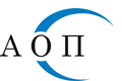 1000 София, ул. "Леге" 4e-mail: aop@aop.bgинтернет адрес: http://www.aop.bgОБЯВАза обществена поръчка на стойност по чл. 20, ал. 3 от ЗОП Номер на обявата: [44815/MB-259]Възложител: [Арно Валто де Мулиак – изпълнителен директор на „Софийска вода“ АД]]Поделение (когато е приложимо): [……]Партида в регистъра на обществените поръчки: [00435]Адрес: [град София 1766, район Младост, ж. к. Младост ІV, ул. "Бизнес парк" №1, сграда 2А]Лице за контакт (може и повече от едно лица): [Марияна Братованова  ]Телефон: [02 8122435]Факс: [02/8122588 или  02/ 8122589]E-mail: [mbratovanova@sofiyskavoda.bg]Достъпът до документацията за поръчката е ограничен: [] Да [х] НеДопълнителна информация може да бъде получена от:[х] Горепосоченото/ите място/места за контакт[] Друг адрес: (моля, посочете друг адрес)Приемане на документи и оферти по електронен път: [] Да [х] НеОбект на поръчката:[] Строителство[х] Доставки[] УслугиПредмет на поръчката: „Доставка, инсталация и пускане в експлоатация на лабораторна система, състояща се от апарат за парова дестилация по метод Кjeldahl, свързан с автоматичен титратор, блок за разлагане на проби и скрубер“. Кратко описание: [Доставка, инсталация и пускане в експлоатация на лабораторна система, състояща се от апарат за парова дестилация  по метод Кjeldahl свързана с автоматичен титратор, блок за разлагане на проби и скрубер. Провеждане на обучение за работа с лабораторната система на четирима служители на ЛИК  Софийска вода АД. Гаранционно и извънгаранционно обслужване.]Място на извършване:  [“Софийска вода” АД, Сектор „Отпадъчни води“ на ЛИК, кв. Бенковски, СПСОВ Кубратово, административна сграда, етаж 0, град София]Обща прогнозна стойност на поръчката (в лв., без ДДС): [62 000,00 лева без ДДС (60 000лв. без ДДС за доставка на системата, пускане в експлоатация и обучение и 2 000лв. за извънгаранционно обслужване)]Обособени позиции (когато е приложимо): [] Да [х] НеНомер на обособената позиция: [   ]Наименование: [……]Прогнозна стойност (в лв., без ДДС): [   ]Забележка: Използвайте този раздел толкова пъти, колкото са обособените позиции.Условия, на които трябва да отговарят участниците (когато е приложимо): в т.ч.:Изисквания за личното състояние: Изискване:За участниците да не са налице основанията за отстраняване посочени в чл. 54, ал. 1, т. 1 – 5 и 7 ЗОП.Доказване: Участниците представят в офертата си декларации за липсата на горните основания за отстраняване. Декларацията (по образец) за липсата на обстоятелствата по чл. 54, ал. 1, т. 1, 2 и 7 ЗОП се подписва от лицата, които представляват участника. Когато участникът се представлява от повече от едно лице, декларацията (по образец) за обстоятелствата по чл. 54, ал. 1, т. 3 – 5 ЗОП се подписва от лицето, което може самостоятелно да го представлява.За доказване на липсата на основания за отстраняване участникът, избран за изпълнител, представя преди сключване на договора: - за обстоятелствата по чл. 54, ал. 1, т. 1 ЗОП - свидетелство за съдимост; - за обстоятелството по чл. 54, ал. 1, т. 3 ЗОП - удостоверение от органите по приходите и удостоверение от общината по седалището на възложителя и на участника, издадени не по-късно от 30 дни преди датата на сключване на договора; Изискване:Не могат да участват в процедура за възлагане на обществена поръчка участници, за които важи забраната по чл.3, т.8 от Закона за икономическите и финансовите отношения с дружествата, регистрирани в юрисдикции с преференциален данъчен режим, свързаните с тях лица и техните действителни собственици (ЗИФОДРЮПДРСЛТДС), освен ако не са приложими изключенията по чл.4 от същия закон.Доказване:Участниците представят в офертата декларация относно липсата на горното основание за изключване по образец от документацията.Правоспособност за упражняване на професионална дейност:  [не] Икономическо и финансово състояние: [не]Технически и професионални способности: [да] Изисквания относно идентичен или сходен опит и тяхното доказване Изисквания:Участниците трябва да имат опит за изпълнение на поръчката за доставка с предмет,  идентични или сходни с предмета на настоящата поръчка, през последните три години, считано от крайния срок за  подаване на оферти, с посочване на предмет, стойностите, възложител и период на изпълнение.
Забележка: За дейности, с предмет  "сходен с предмета" следва да се разбира доставки на лабораторни консумативи и лабораторна апаратура,  дестилационни апарати, нагреватели за разлагане и  скрубери  ).    Доказване:Участникът представя списък на сходни или идентични с предмета на настоящата поръчка доставки, изпълнени през последните три години, считано от крайния срок за подаване на оферти. Списъкът трябва да съдържа: предмет,  стойност, период на извършените дейности  и възложител (по образец)Изисквания относно лицата, които ще изпълняват поръчката и тяхното доказванеИзисквания:Всеки участник трябва да разполага с  персонал и ръководен състав с определена професионална компетентност, който ще бъде ангажиран с изпълнението на предмета на поръчката. Доказване:Участникът представя списък на квалифицирания  персонал, който ще бъде  ангажиран с изпълнението на предмета на поръчката и  на членовете на ръководния състав, които ще отговарят за изпълнението, в който е посочена професионална компетентност на лицата (по образец). Минимални изисквания: поне един от персонала следва да бъде със съответстващо инженерно образование, поне един от персонала следва да има  съответстваща професионална квалификация, като е преминал обучение от фирмата производител за работа с апарати за парна дестилация и апарати за разлагане,  за което е  получил  сертификат от проведеното обучение. Поне един от персонала на оторизираната /ите сервизна/и база/и, трябва да е преминал обучение за осъществяване на сервизна дейност на същите.  Изисквания относно прилаганата система за управление на качеството, за дейностите, предмет на договораИзисквания:В оторизираната /ите сервизна/и база/и, с която/които участникът разполага на територията на Р България, и в които ще се извършва гаранционното и извънгаранционно  обслужване на лабораторната апаратура, следва да се прилага  система за управление на качеството по ISO 9001:2008 или еквивалент, включваща в обхвата си сервизна дейност. Обхватът на сертификата следва да покрива обхвата на дейност, имаща отношение към предмета  на настоящата процедура, а именно сервизно обслужване и поддръжка на предлаганото лабораторно оборудване. Доказване:Участникът, избран за изпълнител, преди подписване на договора, представя копие  на валиден сертификат за внедрена система за осигуряване на качеството по ISO 9001 или еквивалент за оторизирана/и сервизна/и база/и, с която/които разполага на територията на Р България.  Информация относно запазени поръчки  (когато е приложимо):[] Поръчката е запазена за специализирани предприятия или кооперации на хора с   увреждания или за лица, чиято основна цел е социалното интегриране на хора сувреждания или на хора в неравностойно положение[] Изпълнението на поръчката е ограничено в рамките на програми за създаване назащитени работни местаКритерий за възлагане:[] Оптимално съотношение качество/цена въз основа на:      [] Цена и качествени показатели      [] Разходи и качествени показатели [] Ниво на разходите[х] Най-ниска цена Показатели за оценка: (моля, повторете, колкото пъти е необходимо)Участниците ще бъдат оценени по критерий за възлагане „най-ниска цена“ въз основа на следната методика за оценка:Участникът попълва предлаганата от него единична цена в колона „Единична цена в лева“, без ДДС за всеки един от лабораторните уреди в Ценова таблица 1 от раздел Б: Цени и данни,  към договора. На оценка подлежи „Общата стойност за ЛИК“, получена като сбор от единичните цени за всеки един ред от Ценова таблица 1.Участникът с най-ниска „Обща стойност за ЛИК“ получава 100 точки. Оценката на всеки от останалите участници се получава като най-ниската  „Обща стойност за ЛИК“ се умножи по 100 и резултатът се раздели на „Общата стойност за ЛИК“, предложена от  съответния участник и частното се закръгли до втория знак след десетичната запетая.  На първо място се класира участникът, получил най-много точки, а останалите участници ще бъдат класирани в низходящ ред, съобразно получените точки, съгласно методиката на оценка.Получените резултати от оценката са единствено за целите на оценката.В случай че на първо място бъдат класирани 2-ма или повече участници, се прилагат разпоредбите на чл.58 от ППЗОП. Срок за получаване на офертите:Дата: (дд/мм/гггг) [16.11.2017]                      Час: (чч:мм) [16:30]Срок на валидност на офертите:Пет месеца, считано от датата, определена за краен срок за получаване на офертите.Дата и час на отваряне на офертите:Дата: (дд/мм/гггг) [20.11.2017]                      Час: (чч:мм) [14:00]Място на отваряне на офертите: [Централен офис на “Софийска вода” АД, град София 1766, район Младост, ж. к. Младост ІV, ул. "Бизнес парк" №1, сграда 2А]Информация относно средства от Европейския съюз:Обществената поръчка е във връзка с проект и/или програма, финансиран/а със средства от европейските фондове и програми:  [] Да [х] Не        Идентификация на проекта, когато е приложимо: [……]Друга информация (когато е приложимо): 1.	Изисквания към офертата и условия, на които следва да отговарят участниците, включително изискванията за финансови и икономически условия, технически способности и квалификация.1.1.	Участниците трябва да представят оферта съгласно предоставено от възложителя Техническо задание към проекто-договора, налично в електронната преписка на обществената поръчка в профила на купувача.1.2. Ценовото предложение и декларациите трябва да са подписани на всяка страница от оторизираното за това лице. 1.3. Представените копия на документи в офертата за участие следва да бъдат четливи и заверени от участника с гриф „Вярно с оригинала“.1.4. Документи от предложението на Участника, които са на чужд език, се прилагат заедно със заверен от Участника превод на български език.1.5.	В представените от участника декларации не следва да се вписват лични данни, като ЕГН, номер на лична карта и др.1.6.	Единичните цени в Таблица 1 трябва да включват доставка, инсталация, пускане в експлоатация и всички дейности, предвидени в техническото задание,  както и обучение на персонала, включително и транспортните разходи до съответното място на извършване на услугата  (DDP място за доставка съгласно Incoterms 2010), както и всички разходи и такси, платими от „Софийска вода“ АД. Изразете цените в български лева, без ДДС и до втория знак след десетичната запетая. Цената е постоянна за срока на договора.  2.	Участници, подизпълнители и ползване на капацитета на трети лица.2.1.	Участник в обществената поръчка може да бъде всяко българско или чуждестранно физическо или юридическо лице или техни обединения, както и всяко друго образувание, което има право да изпълнява строителство, доставки или услуги съгласно законодателството на държавата, в която то е установено.     2.2.	Всеки участник в  обществената поръчка има право да представи само една оферта. 2.3.	Лице, което участва в обединение или е дало съгласие да бъде подизпълнител на друг участник, не може да подава самостоятелно оферта за участие. 2.4.	В обществената поръчка едно физическо или юридическо лице може да участва само в едно обединение. 2.5.	Свързани лица не могат да бъдат самостоятелни участници в една и съща поръчка. Съгласно §2, т.45. от Допълнителни разпоредби на ЗОП, „Свързани лица“ са тези по смисъла на § 1, т.13 и 14 от допълнителните разпоредби на Закона за публичното предлагане на ценни книжа: а) лицата, едното от които контролира другото лице или негово дъщерно дружество;б) лицата, чиято дейност се контролира от трето лице;в) лицата, които съвместно контролират трето лице;г) съпрузите, роднините по права линия без ограничения, роднините по съребрена линия до четвърта степен включително и роднините по сватовство до четвърта степен включително.2.6.	При участие на обединения, които не са юридически лица, съответствието с критериите за подбор се доказва от обединението участник, а не от всяко от лицата, включени в него, с изключение на съответна регистрация, представяне на сертификат или друго условие, необходимо за изпълнение на поръчката, съгласно изискванията на нормативен или административен акт и съобразно разпределението на участието на лицата при изпълнение на дейностите, предвидено в договора за създаване на обединението. 2.7.	Клон на чуждестранно лице може да е самостоятелен участник в поръчката, ако може самостоятелно да подава заявления за участие или оферти и да сключва договори съгласно законодателството на държавата, в която е установен. 2.7.1.	В случаите по горната точка, ако за доказване на съответствие с изискванията за икономическо и финансово състояние, технически и професионални способности клонът се позовава на ресурсите на търговеца, клонът представя доказателства, че при изпълнение на поръчката ще има на разположение тези ресурси. 2.8.	Подизпълнители2.8.1.	Участниците посочват в офертата подизпълнителите и дела от поръчката, който ще им възложат, ако възнамеряват да използват такива. В този случай те трябва да представят доказателство за поетите от подизпълнителите задължения. 2.8.2.	Подизпълнителите трябва да отговарят на съответните критерии за подбор съобразно вида и дела от поръчката, който ще изпълняват, и за тях да не са налице основания за отстраняване от процедурата. 2.8.3.	Възложителят изисква замяна на подизпълнител, който не отговаря на условията по горната точка. 2.8.4.	При обществени поръчки за строителство, както и за услуги, чието изпълнение се предоставя в обект на възложителя, след сключване на договора и най-късно преди започване на изпълнението му, изпълнителят уведомява възложителя за името, данните за контакт и представителите на подизпълнителите, посочени в офертата. Изпълнителят уведомява възложителя за всякакви промени в предоставената информация в хода на изпълнението на поръчката.2.9.	Участниците могат да използват капацитета на трети лица, при спазване на следните изискванията:2.9.1.	Участниците могат за конкретната поръчка да се позоват на капацитета на трети лица, независимо от правната връзка между тях, по отношение на критериите, свързани с икономическото и финансовото състояние, техническите способности и професионалната компетентност. 2.9.2.	По отношение на критериите, свързани с професионална компетентност, участниците могат да се позоват на капацитета на трети лица само ако лицата, с чиито образование, квалификация или опит се доказва изпълнение на изискванията на възложителя, ще участват в изпълнението на частта от поръчката, за която е необходим този капацитет. 2.9.3.	Когато участникът се позовава на капацитета на трети лица, той трябва да може да докаже, че ще разполага с техните ресурси, като представи документи за поетите от третите лица задължения. 2.9.4.	Третите лица трябва да отговарят на съответните критерии за подбор, за доказването на които участникът се позовава на техния капацитет и за тях да не са налице основанията за отстраняване от процедурата. 2.9.5.	Възложителят изисква от участника да замени посоченото от него трето лице, ако то не отговаря на някое от условията по предходната точка. 2.9.6.	Когато участник в поръчката е обединение от физически и/или юридически лица, той може да докаже изпълнението на критериите за подбор с капацитета на трети лица при спазване на горните условия. 2.9.7.	В случай, че участникът се е позовал на капацитета на трето лице, за изпълнението на поръчката участникът и третото лице, чийто капацитет се използва за доказване на съответствие с критериите, свързани с икономическото и финансовото състояние носят солидарна отговорност. 3.	Запечатана непрозрачна опаковка с офертата, подредена в папка, трябва да съдържа:3.1.	Попълнена бланка за подаване на оферта (по образец), съдържаща:3.1.1.	Предложение за изпълнение на поръчката в съответствие с техническото задание и изискванията на възложителя3.1.2.	Потвърждение за съгласие с клаузите на проекта на договор; 3.1.3.	Срок на валидност на офертата - в месеци, не по-малко от 5 месеца от датата на получаване на офертата;3.2.	Декларация за обстоятелства по чл.54, ал.1, т.1, 2 и 7 от ЗОП (по образец).3.3.	Декларация за обстоятелства по чл.54, ал.1, т.3 - 5 от ЗОП (по образец).В случай, че участникът ще ползва подизпълнител/и или ресурс на трето лице или участникът е обединение, то декларациите по предходните две точки се представят от всяко от тези лица.3.4.       Декларация по чл. 101, ал.11 от ЗОП за липса на свързаност с друг участник (по образец). 3.5.	В случай че участникът е обединение, което не е юридическо лице, следва да представи копие от документ, от който да е видно правното основание за създаване на обединението, както и следната информация във връзка с обществената поръчка:правата и задълженията на участниците в обединението;разпределението на отговорността между членовете на обединението;дейностите, които ще изпълнява всеки член на обединението; В документа следва да е определен партньор, който да представлява обединението за целите на обществената поръчка и трябва по безусловен начин да се удостовери, че участниците в обединението поемат солидарна отговорност за участието в обществената поръчка и за задълженията си по време на изпълнение на договора.3.6.	Декларация (по образец), че Участникът няма да ползва подизпълнители или посочени видове дейности от предмета на поръчката, които ще се предложат на подизпълнители и съответстващият на тези дейности дял в проценти от стойността на обществената поръчка, както и предвидените подизпълнители. 3.7. Декларация по чл.3, т. 8 и чл. 4 от Закона за икономическите и финансовите отношения с дружествата, регистрирани в юрисдикции с преференциален данъчен режим, свързаните с тях лица и техните действителни собственици (по образец).3.8.	Когато участникът се позовава на капацитета на трети лица, той трябва да може да докаже, че разполага с техните ресурси, като представи документи за поетите от третите лица задължения.3.9.	Пълномощно на лицето подписващо документите в офертата (в случай, че документите не са подписани от лицето, представляващо участника - неприложимо при деклариране на обстоятелствата в Декларация по чл. 54, ал. 1, т. 1, 2 и 7 и Декларация по чл. 54, ал. 1, т. 3 - 5 ЗОП3.10.    Списък-декларация (по образец от документацията) с успешно  изпълнени през последните три години  дейности, идентични или сходни с предмета на настоящата поръчка,  с посочване на стойностите, датите, период на изпълнение и получателите. Списъкът трябва да съдържа: предмет, стойност, период на извършените дейности  и възложител.3.11. Списък-декларация (по образец от документацията) на квалифицирания  персонал, който ще бъде  ангажиран с изпълнението на предмета на поръчката. В списъка следва да са посочени образованието, професионалната квалификация, професионалния опит и обучение от производителя на апаратурата на лицата, които отговарят за изпълнение на предмета на обществената поръчка.3.12. Декларация, че участникът притежава валиден сертификат за внедрена система за осигуряване на качеството по ISO 9001 или еквивалент за сервизна дейност, която участникът  предлага на територията на Р България.  3.13.  Техническо предложение, което трябва да отговаря на техническите изисквания, посочени в Техническото задание,  Раздел А   от проекта на  договора. Техническото предложение следва  да съдържа за всеки един от уредите, минимум:попълнено и подписано  предложение, с описание на  технически характеристики, за всеки един от лабораторните  уредите в техническото задание.посочване на  производител, марка и моделкаталог/брошури на производителя на съответното оборудване, с  превод на българскиприложими, изискуеми за стоките декларации за съответствие и   сертификати  за качество, издадени от производителя, с  превод на български. /заверени от участника копия/инструкция за експлоатация на български езиксрок за  изпълнение  на доставката в  работни дни, попълнен в таблица срокове. Участникът  да предложи срок на доставка непревишаващ 5 работни дни, считано от датата на подписване на договора.срок за   инсталация, пускане в експлоатация и обучение в  работни дни, попълнен в таблица срокове. Участникът  да предложи срок за инсталация, пускане в експлоатация и обучение на служителите  непревишаващ 5 работни дни, считано от датата на доставка.гаранционния срок на системата /минимум 24 месеца/, считано от датата на приемо –предавателния протокол за пускане в експлоатация,  включващ осъществяване на сервизна поддръжка и профилактика, веднъж годишно, в рамките на гаранционния срок, попълнен в таблица срокове.                            Таблица срокове3.14.   Ценово предложение: Попълнени ценови таблици.  Оферираните цени следва да са съобразени с изискванията, посочени в приложения проект на договор. Цените трябва да включват всички разходи и такси, платими от Възложителя. Цените следва да са в български лева, без ДДС и закръглени до втория знак след десетичната запетая. Участникът  да предложи  отстъпка (изразена в проценти)  от  единичните  цени на резервните части. 3.15.  Списък на документите, съдържащи се в опаковката с офертата, подписан от участника.4.	Начин на плащане: Възложителят заплаща на изпълнителя до 45 дни, съгласно условията на проекто-договора, след издаване на коректна фактура от изпълнителя,  предадена в отдел Финансово-счетоводен на Възложителя. С избрания изпълнител ще бъде сключен писмен договор, предложен от „Софийска вода“ АД за изпълнение на предмета на настоящата поръчка. Максималната прогнозна стойност на договора е 62 000.00 лв. без ДДС.  Условията за срока на договора са упоменати в проекто-договора.  5.	Сключване на договор 5.1.	Възложителят сключва договор  с определения изпълнител в 30-дневен срок от датата на определяне на изпълнителя. 5.2.	Възложителят може да сключи договор със следващия класиран участник, когато избраният за изпълнител участник откаже да сключи договор или не се яви за сключването му в определения от възложителя срок, без да посочи обективни причини. 5.3	При подписване на договор  с избрания изпълнител, последният е длъжен да изпълни задължението си по чл. 67, ал. 6 ЗОП, а именно, да предостави актуални документи, удостоверяващи липсата на основанията за отстраняване от обществената поръчка, както и съответствието с поставените критерии за подбор. Документите се представят и за подизпълнителите и третите лица, ако има такива. 6.1.	Доказване липсата на основания за отстраняване:6.1.1.	за обстоятелствата по чл. 54, ал. 1, т. 1 ЗОП - свидетелство за съдимост;6.1.2.	за обстоятелството по чл. 54, ал. 1, т. 3 ЗОП - удостоверение от органите по приходите и удостоверение от общината по седалището на възложителя и на участника, не по-стари от 1 месец от датата на уведомяване на участника, че е избран за изпълнител.6.2.	Преди подписване на договора, определеният за изпълнител представя гаранция за  изпълнение в размер на 5% от стойността на договора, съгласно условията на проекта на договора. 6.2.1.	Гаранцията за обезпечаване на изпълнението се внася под формата на парична сума по банков път с платежно нареждане по сметка на "Софийска вода" АД: Общинска банка, клон Денкоглу, IBAN: BG07SOMB91301010307902, BIC: SOMBBGSF, или се представя неотменима безусловна банкова гаранция, подчинена на Еднообразните правила за гаранции до поискване” (URDG – Uniform Rules for Demand (URDG – Uniform Rules for Demand Guarantees) на Международната търговска камара (ICC), Париж и тяхната последна действаща публикация и ревизияили застраховка, която обезпечава изпълнението чрез покритие на отговорността на изпълнителя.                                                            Участниците трябва да предвидят и заплатят своите такси по откриване и обслужване на гаранциите така, че размерът на гаранцията да не бъде по-малък от определения в процедурата. 6.2.2. Когато участникът, избран за изпълнител на поръчката, е чуждестранно физическо или юридическо лице или техни обединения, документите по гаранцията за изпълнение се представят и в превод на български език. 6.3.	Когато определеният изпълнител е неперсонифицирано обединение на физически и/или юридически лица и възложителят не е предвидил в обявлението изискване за създаване на юридическо лице, договорът за обществена поръчка се сключва, след като изпълнителят представи пред възложителя заверено копие от удостоверение за данъчна регистрация и регистрация по БУЛСТАТ или еквивалентни документи съгласно законодателството на държавата, в която обединението е установено.6.4.	Други Документи представяни преди сключване на договор:6.4.1.   Участникът, избран за Изпълнител, следва да представи доказателства за   дейностите, посочени в  списъка   на сходни или идентични с предмета на настоящата поръчка дейности, 6.4.2 Копие  на валиден сертификат за внедрена система за осигуряване на качеството по ISO 9001:2008  или еквивалент за сервизната дейност, която участникът  предлага на територията на Р България.  6.4.3.	Споразумение за съвместно осигуряване и изпълнение на нормативните изисквания по опазване на околна среда (по образец към проекто-договора). 6.4.4   Споразумение за съвместно осигуряване на Здравословни и безопасни условия на труд (ЗБУТ) (по образец от проекто-договора).6.4.5.    Формуляр за  компетентност  по БЗР на контрактори (по образец от проекто-договора) и изискуемите в него документи; 7.     Указания за подаване на офертата: офертите се подават на български език в определения по-горе срок в запечатана, непрозрачна, надписана опаковка в Деловодството на „Софийска вода“ АД, ул. „Бизнес парк“ №1, сграда 2А, жк. Младост 4, София 1766. Препоръчително е   офертата да бъде подредена в папкаРаботното време на Деловодството на „Софийска вода“ АД е от 08:00 до 16:30 часа всеки работен ден.Върху опаковката с офертата участникът посочва своето наименование, адрес за кореспонденция, телефон, факс, електронен адрес и предмета на офертата.Дата на настоящата обяваДата: (дд/мм/гггг) [08.11.2017]/………………………………./…………………………………………………………….ИЗПЪЛНИТЕЛ/………………………………./Арно Валто Де Мулиак Изпълнителен директорВЪЗЛОЖИТЕЛ№НаименованиеПредложение на участника (марка, модел, производител )Единична цена в лева, без ДДС1.Апарат за парова дестилация  по метод Кjeldahl свързан с автоматичен титратор2.Блок за разлагане на проби3.Скрубер за увличане на пари от разлагателен блокОБЩА стойност за ЛИК :ОБЩА стойност за ЛИК :ОБЩА стойност за ЛИК :№НаименованиеПредложение на участника 1.Посещение при нужда от извънгаранционно обслужване в срока на гаранцията на системите, лв. без ДДС за посещение2.Отстъпка от цените на резервните части, (% от ед. цени)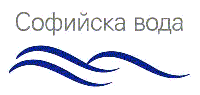 Документ по околна среда(БДС EN ISO 14001:2005)ИОС 11 – Д5ИОС 11 – Д5Споразумение по околна среда за доставка на продукти и услугиИздание:    01ДД.ММ.2017Споразумение по околна среда за доставка на продукти и услугиСтр. - 15 - от 2Стр. - 15 - от 2Този документ е собственост на “Софийска вода” АД, гр. София.Копирането и предоставянето на документа на служители на Софийска вода” АД и външни лица се разрешава само от упълномощените представители на ръководството, отговорни за съответната система за управление.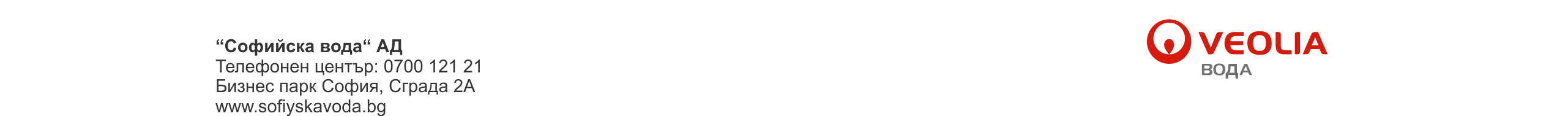 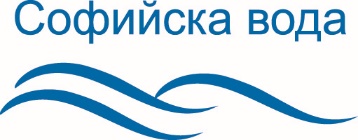 Документ  по   БЗР(BS OHSAS 18001:2007)П-БЗР 4.4.6-1- Д 1П-БЗР 4.4.6-1- Д 1Формуляр за компетентност по БЗР на контракториИздание:    0315/08/2012Формуляр за компетентност по БЗР на контракториСтр. 17 от 57Стр. 17 от 57Име и адрес на контрактора:Лице за контакт:Лице за контакт:Тел. No: , GSM: E-Mail:Тел. No: , GSM: E-Mail:                                                  Факс No:Предмет на договораПредмет на договораДоставка, инсталация и пускане в експлоатация на лабораторна система състояща се от апарат за парова дестилация  по метод Кjeldahl свързан с автоматичен титратор, блок за разлагане на проби и скруберБр. служители:Бр. служители:1. ДЕКЛАРИРАМ :1. ДЕКЛАРИРАМ :1. ДЕКЛАРИРАМ : Извършил съм оценка на риска  съгласно изискванията на Наредба №5/99, ДВ бр.47/99г. За реда начина и периодичността на оценка на риска. Извършил съм оценка на риска  съгласно изискванията на Наредба №5/99, ДВ бр.47/99г. За реда начина и периодичността на оценка на риска.Безопасните методи и начини при осъществяване на дейността си са разписани в утвърдените от мен инструкции за безопасна работаБезопасните методи и начини при осъществяване на дейността си са разписани в утвърдените от мен инструкции за безопасна работаПерсоналът ми  зает с дейността предмет на  договора притежава изискващата се от съответната национална нормативна уредба квалификация и компетентност, както и специфични умения в зависимост от извършваната дейност.Персоналът ми  зает с дейността предмет на  договора притежава изискващата се от съответната национална нормативна уредба квалификация и компетентност, както и специфични умения в зависимост от извършваната дейност.При използване на опасни вещества спазвам изискванията на Закона за защита от вредното въздействие на химическите вещества и препарати и подзаконовите му актовеПри използване на опасни вещества спазвам изискванията на Закона за защита от вредното въздействие на химическите вещества и препарати и подзаконовите му актовеДейности свързани с разрушаване /демонтаж на етернитови водопроводи ще се извършва само с  лица посочени в Разрешението   по чл.73 от Закона за здравето ДВ, бр.70/2004Дейности свързани с разрушаване /демонтаж на етернитови водопроводи ще се извършва само с  лица посочени в Разрешението   по чл.73 от Закона за здравето ДВ, бр.70/2004Дейности свързани с обслужване ремонт или реконструкция на водоснабдителни съоръжения  и обекти и санитарно охранителните зони ,  ще  извършвам  само с  персонал  притежащи здравни книжки – (Наредба №15, ДВ бр.57/2006 г. За здравните изисквания на лица работещи във ....и водоснабдителни обекти) .Дейности свързани с обслужване ремонт или реконструкция на водоснабдителни съоръжения  и обекти и санитарно охранителните зони ,  ще  извършвам  само с  персонал  притежащи здравни книжки – (Наредба №15, ДВ бр.57/2006 г. За здравните изисквания на лица работещи във ....и водоснабдителни обекти) .Брой злополуки през последните две години:докладвани ................./загуба на време ...................за ..... год.докладвани ................/загуба на време ....................за ……….год.Брой злополуки през последните две години:докладвани ................./загуба на време ...................за ..... год.докладвани ................/загуба на време ....................за ……….год.Ще докажа с документи горните твърдения в определения от Възложителя срок преди подписване на договораПо т. 1 – Списък на лицата с имената и длъжностите, които ще участват в доставката и инсталацията на лабораторната система, предмет на договора;Оценка на риска – карти – за длъжностите и дейностите, които ще се извършват по инсталирането на системата, включително и за използването от тях оборудване;Списък на колективните и лични предпазни средства, които работещите от страна на Изпълнителя ще използват по време на извършваните работи на обекта на Софийска вода.По т. 2 – Процедури, инструкции и/или правила за безопасност, които ще се прилагат при извършване по дейностите на доставка, инсталиране и пускане в експлоатация, включително и за химичните вещества, които ще се използват.По т. 3 – Копия от документи за правоспособност/квалификация и/или обучения за извършване на дейностите по предмета на договора, включително копия от удостоверения за:квалификационна група по електробезопасност;Контрактор:Име........................................................................................................................................Позиция ............................................/ подпис................................../дата ..........................Ще докажа с документи горните твърдения в определения от Възложителя срок преди подписване на договораПо т. 1 – Списък на лицата с имената и длъжностите, които ще участват в доставката и инсталацията на лабораторната система, предмет на договора;Оценка на риска – карти – за длъжностите и дейностите, които ще се извършват по инсталирането на системата, включително и за използването от тях оборудване;Списък на колективните и лични предпазни средства, които работещите от страна на Изпълнителя ще използват по време на извършваните работи на обекта на Софийска вода.По т. 2 – Процедури, инструкции и/или правила за безопасност, които ще се прилагат при извършване по дейностите на доставка, инсталиране и пускане в експлоатация, включително и за химичните вещества, които ще се използват.По т. 3 – Копия от документи за правоспособност/квалификация и/или обучения за извършване на дейностите по предмета на договора, включително копия от удостоверения за:квалификационна група по електробезопасност;Контрактор:Име........................................................................................................................................Позиция ............................................/ подпис................................../дата ..........................Ще докажа с документи горните твърдения в определения от Възложителя срок преди подписване на договораПо т. 1 – Списък на лицата с имената и длъжностите, които ще участват в доставката и инсталацията на лабораторната система, предмет на договора;Оценка на риска – карти – за длъжностите и дейностите, които ще се извършват по инсталирането на системата, включително и за използването от тях оборудване;Списък на колективните и лични предпазни средства, които работещите от страна на Изпълнителя ще използват по време на извършваните работи на обекта на Софийска вода.По т. 2 – Процедури, инструкции и/или правила за безопасност, които ще се прилагат при извършване по дейностите на доставка, инсталиране и пускане в експлоатация, включително и за химичните вещества, които ще се използват.По т. 3 – Копия от документи за правоспособност/квалификация и/или обучения за извършване на дейностите по предмета на договора, включително копия от удостоверения за:квалификационна група по електробезопасност;Контрактор:Име........................................................................................................................................Позиция ............................................/ подпис................................../дата ..........................Този документ е собственост на “Софийска вода” АД, гр. София.Копирането и предоставянето на документа на служители на Софийска вода” АД и външни лица се разрешава само от упълномощените представители на ръководството, отговорни за съответната система за управление.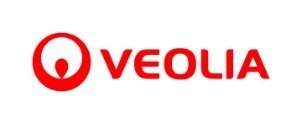 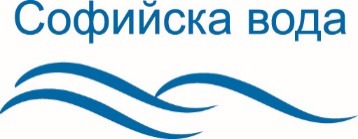 Документ  по   БЗР(BS OHSAS 18001:2007)П-БЗР 4.4.6-1- Д 2 П-БЗР 4.4.6-1- Д 2 СПОРАЗУМЕНИЕ по чл. 18 от ЗЗБУТИздание:    0418/10/2013СПОРАЗУМЕНИЕ по чл. 18 от ЗЗБУТСтр.1 от 57Стр.1 от 57Този документ е собственост на “Софийска вода” АД, гр. София.Копирането и предоставянето на документа на служители на Софийска вода” АД и външни лица се разрешава само от упълномощените представители на ръководството, отговорни за съответната система за управление.Подизпълнител/НаименованиеЕИК/БУЛСТАТ/ЕГНСедалище и адрес на управлениеВидове дейности от предмета на поръчката, които ще изпълнява всеки подизпълнител% от общата стойност на поръч катаПредмет:  Период на извършените доставки Стойност Възложител1234Име на служителяДейност, която ще изпълнява лицето Образование (вкл. номер и издател на диплома за завършено образование) или професионална квалификацияПрофесионален  опит/години/№Наименование на документаДА/НЕСписък на документите, съдържащи се в опаковката с офертата (по образец), подписан от участника.Попълнена бланка за подаване на оферта (по образец).Декларация по чл.54, ал.1, т.1, 2 и 7 от ЗОП (по образец).Декларация по чл.54, ал.1, т.3 - 5 от ЗОП (по образец).Декларация по чл. 101, ал.11 от ЗОП за липса на свързаност с друг участник  (по образец).При участници обединения - копие на договора за обединение, а когато в договора не е посочено лицето, което представлява участниците в обединението - и документ, подписан от лицата в обединението, в който се посочва представляващият.Декларация (по образец), че Участникът няма да ползва подизпълнители или списък на евентуалните подизпълнители, както и видът на работите, които ще извършват и делът на тяхното участие.Декларация по чл.3, т. 8 и чл. 4 от Закона за икономическите и финансовите отношения с дружествата, регистрирани в юрисдикции с преференциален данъчен режим, свързаните с тях лица и техните действителни собственици (по образец).Списък  с успешно  извършените  през последните три години  дейности, идентични или сходни с предмета на настоящата поръчка.Списък  на квалифицирания  персонал, който ще бъде  ангажиран с изпълнението на предмета на поръчкатаДекларация  за   внедрена система за осигуряване на качеството по ISO 9001 или еквивалент за оторизирана/и сервизна/и база/и, с която/които разполага на територията на Р България.  Техническо    предложение10.1Документ за упълномощаване, когато лицето, което подава офертата, не е законният представител на участника.10.2Предложение за изпълнение на поръчката в съответствие с техническите спецификации и изискванията на възложителят.Ценово предложение Друго……….. 